КОНКУРСНА ДОКУМЕНТАЦИЈАПОСТУПАК ЈАВНЕ НАБАВКЕ МАЛЕ ВРЕДНОСТИ ДОБАРА«ОПРЕМА ЗА ДОМАЋИНСТВО ЗА ПОТРЕБЕ ЦЕНТРАЛНЕ КУХИЊЕ»Предшколске Установе  «Чика Јова Змај» у ПиротуРедни број јавне набавке ЈНМВ 1.1.7/2016Обликована по партијама Ознака из општег речника набавке по партијама: Партија 1- Аутоматски омекшивач воде 39137000Партија 2- Сервир колица троетажна са оградицом 39221000Партија 3- Плех за конвекцијску пећ 39312000Партија 4- Ламинатор за тесто 42994230Пирот, март 2016.год.                                                Конкурсну документацију потписује и печатом оверава:                                                                                                               Директор ПУ“Чика Јова Змај“у Пироту                                                                                                              Милош Тодосијевић_________________На основу чл. 39. и 61. Закона о јавним набавкама („Сл. гласник РС” бр. 124/2012, 68/2015 у даљем тексту: Закон),чл.6.Правилника о обавезним елементима конкурсне документације у поступцима јавних набавки и начину доказивања испуњености услова („Сл. гласник РС” бр.86/15), Одлуке Директора ПУ“Чика Јова Змај“ у Пироту о покретању поступка јавне набавке број 1.1.7/2016.,деловодни број 02-668/2 од 02.03.2016.год. и Решења Директора ПУ“Чика Јова Змај“у Пироту o образовању комисије за јавну набавку број 1.1.7/2016.,деловодни број 03-669/1 од 02.03.2016.год.,Комисија за спровођење поступка јавне набавке мале вредности добара у следећем саставу:Припремила је:КОНКУРСНУ ДОКУМЕНТАЦИЈУза јавну набавку мале вредности добара «ОПРЕМА ЗА ДОМАЋИНСТВО ЗА ПОТРЕБЕ ЦЕНТРАЛНЕ КУХИЊЕ»     Предшколске Установе  «Чика Јова Змај» у Пироту           Број ЈНМВ 1.1.7/2016 Обликована по партијамаОзнака из општег речника набавке по партијама: Партија 1- Аутоматски омекшивач воде 39137000Партија 2- Сервир колица троетажна са оградицом 39221000Партија 3- Плех за конвекцијску пећ 39312000Партија 4- Ламинатор за тесто 42994230Конкурсна документација садржи:Конкурсна документација садржи укупно 62 странe.I ОПШТИ ПОДАЦИ О ЈАВНОЈ НАБАВЦИ	1.Приликом израде понуда, молимо Вас да предметну конкурсну документацију детаљно проучите и у свему поступите по њој. Заинтересована лица дужна су да прате Портал јавних набавки,како би благовремено били обавештени о изменама, допунама и појашњењима конкурсне документације и Одлукама наручиоца. Сва обавештења везана за предметну јавну набавку (обавештење о продужењу рока за подношење понуда, обавештење о изменама или допунама конкурсне документације, обавештење о додатним информацијама, појашњењима или одговорима на питања понуђача и сл.), Наручилац ће благовремено објављивати на Порталу јавних набавки и на својој интернет страници, у складу са чл.63. Закона о јавним набавкама.       2.Наручилац не сноси одговорност уколико понуђач нема сазнања о објављеним документима на Порталу Управе  за јавне набавке из претходног става.1. Подаци о наручиоцуНапомена:Контакт у вези захтева за додатним информацијама,  искључиво радним данима (понедељак-петак), у времену од 06.00 до 14.00 сати.Уколико се захтев за додатним информацијама прими по истеку радног времена Наручиоца тј. после 14,00 часова рачунаће се следећи дан као дан пријема захтева за додатним информацијама (13.начелни правни став Републичке комисије за заштиту права у поступцима јавних набавки, члан 20.ЗЈН/2012, заузет 14.04.2014.године). Наручилац захтева да се потврда пријема докумената изврши на начин како је докуменат достављен, што је друга страна дужна да учини и потврди на исти начин када је то неопходно као доказ да је извршено достављање.II ПОДАЦИ О ПРЕДМЕТУ ЈАВНЕ НАБАВКЕ1. Предмет јавне набавкеПредмет јавне набавке мале вредности  бр.1.1.7/2016 су добра „Опрема за домаћинство за потребе централне кухиње“ ПУ“Чика Јова Змај“ у Пироту –обликована у 4 (четири) партија.Предметна јавна набавка се спроводи у поступку јавне набавке мале вредности у складу са Законом и подзаконским актима којима се уређују јавне набавке.Поступак јавне набавке се спроводи ради закључења уговора о јавној набавци. Ознака из општег речника набавке : Партија 1- Аутоматски омекшивач воде 39137000Партија 2- Сервир колица троетажна са оградицом 39221000Партија 3- Плех за конвекцијску пећ 39312000Партија 4- Ламинатор за тесто 429942302.ПартијеПредметна јавна набавка обликована је у 4 (четири) партије.Партија 1- Аутоматски омекшивач воде Партија 2- Сервир колица троетажна са оградицомПартија 3- Плех за конвекцијску пећ Партија 4- Ламинатор за тесто 3.Критеријум за оцену понуда је „најнижа понуђена цена“4. ТЕХНИЧКА СПЕЦИФИКАЦИЈАТехничка спецификација садржи опис, количину и врсту добара за предметну јавну набавку добара за потребе  централне кухиње  ПУ “Чика Јова Змај“ у Пироту.Квалитет: Понуђена добра морају бити у складу са техничким карактеристикама захтеваним конкурсном документацијом.Наручилац ће приликом пријема добара утврђивати да ли иста испуњавају захтеве наведене у техничкој спецификацији. Техничка спецификација за сваку појединачниу партију дата је у оквиру обрасца понуде.Сва добра која су предмет јавне набавке, морају бити фабрички нова, некоришћена.Начин испоруке: Превозно средство понуђача. Понуђач се обавезује да о свом трошку, на адресу корисника добара испоручи добра предметне јавне набавке.Рок испоруке : Рок за испоруку добара не може бити краћи од 20 и дужи од 30 дана од дана потписивања уговора.Место испоруке:је седиште наручиоца, улица Војводе Степе 15, Пирот.Трошкови испоруке добара, као и други евентуални трошкови који би настали до момента предаје ствари наручиоцу, падају на терет понуђача, и морају бити узети у обзир приликом формирања понуђене цене.Услови плаћања:Плаћање је динарско на пословни рачун понуђача у року од 45 дана од дана пријема неспорне, исправне и оверене фактуре издате на основу записнички констатоване извршене испоруке добара.Понуде са предвиђеним авансним плаћањем биће одбијене као неприхватљиве.Гаранација за испоручена добра:По прописаним техничким нормативима и стандардима предвиђеним за сваки предмет појединачно, а који не може бити краћи од 24 месеци од дана испоруке добара.Уговори за све партије се закључују на одређено време, за период до реализације обавеза уговорних страна.III  ВРСТА, ТЕХНИЧКЕ КАРАКТЕРИСТИКЕ, КВАЛИТЕТ, КОЛИЧИНА И ОПИС ДОБАРА, РАДОВА ИЛИ УСЛУГА, НАЧИН СПРОВОЂЕЊА КОНТРОЛЕ И ОБЕЗБЕЂИВАЊА ГАРАНЦИЈЕ КВАЛИТЕТА, РОК ИЗВРШЕЊАТехничке карактеристике добара по партијама које су дате у табели ( техничке спецификације ) морају бити у потпуности испуњене. Понуда која не задовољи  захтеване техничке карактеристике биће оцењена као неодговарајућа. Као саставни део Техничке спецификације, понуђачи су у обавези да доставе Проспект  произвођача са сликама понуђеног добра, са подацима о техничким карактеристикама добра које је предмет набавке, из којих Наручилац недвосмислено може да утврди квалитет понуђених добара, димензије, материјал израде, опис и техничке карактеристике, као и модел  понуђених добара. Понуђач је у обавези да на проспектима назначи модел и редни број добра из Техничке спецификације.ПАРТИЈА 1. АУТОМАТСКИ ОМЕКШИВАЧ ВОДЕНАПОМЕНА: Као понуђач изјављујемо да испуњавамо све наведене услове из ове Техничке спецификације.										                                                                  Понуђач                                                      м.п.         _____________________ПАРТИЈА 2. СЕРВИР КОЛИЦА ТРОЕТАЖНА СА ОГРАДИЦОМНАПОМЕНА: Као понуђач изјављујемо да испуњавамо све наведене услове из ове Техничке спецификације.										                                                                  Понуђач                                                      м.п.         _____________________ПАРТИЈА 3. ПЛЕХ ЗА КОНВЕКЦИЈСКУ ПЕЋНАПОМЕНА: Као понуђач изјављујемо да испуњавамо све наведене услове из ове Техничке спецификације.										                                                                  Понуђач                                                      м.п.         _____________________ПАРТИЈА 4.ЛАМИНАТОР ЗА ТЕСТОНАПОМЕНА: Као понуђач изјављујемо да испуњавамо све наведене услове из ове Техничке спецификације.										                                                                  Понуђач                                                      м.п.         _____________________IV  УСЛОВИ ЗА УЧЕШЋЕ У ПОСТУПКУ ЈАВНЕ НАБАВКЕ ИЗ ЧЛ. 75. И 76. ЗАКОНА 1.1. Право на учешће у поступку предметне јавне набавке има понуђач којииспуњава обавезне услове за учешће у поступку јавне набавкедефинисане чл. 75. Закона, и то:1) Да је регистрован код надлежног органа, односно уписан уодговарајући регистар (чл. 75. ст. 1. тач. 1) Закона);2) Да он и његов законски заступник није осуђиван за неко од кривичнихдела као члан организоване криминалне групе, да није осуђиван закривична дела против привреде, кривична дела против животнесредине, кривично дело примања или давања мита, кривично делопреваре (чл. 75. ст. 1. тач. 2) Закона);3) Да је измирио доспеле порезе, доприносе и друге јавне дажбине ускладу са прописима Републике Србије или стране државе када имаседиште на њеној територији (чл. 75. ст. 1. тач. 4) Закона);4) Да има важећу дозволу надлежног органа за обављање делатности која је предмет јавне набавке, ако је таква дозвола предвиђена посебним прописом.( чл. 75. ст. 1. тач. 5) Закона).-За предметну јавну набавку није предвиђена посебна дозвола. Понуђачи су у обавези да изјавом  изричито наведу, потврде да су при састављању својих понуда поштовали обавезе које произилазе из важећих прописа о заштити на раду, запошљавању и условима рада, заштити животне средине, као и да нема забрану обављања делатности која је на снази у време подношења понуде (чл. 75. ст. 2.  Закона);1.2. Понуђач који учествује у поступку предметне јавне набавке, мора испунити додатне услове за учешће у поступку јавне набавке, дефинисане чл.76.Закона, и то:1)Пословни капацитет: да понуђач који учествује у поступку за ову јавну набавку  има успостављен систем менаџмента квалитетом према  стандарду ISO 9001:2008 или SRPS ISO 9001:2008  за област призводња или  трговина професоналном угоститељском опремом. (Важеће сертификате издате од акредитованог сертификационог  тела).1.3. Уколико понуђач подноси понуду са подизвођачем, у складу са чланом80. Закона, подизвођач мора да испуњава обавезне услове из члана75. став 1. тач. 1) до 4) Закона и услов из члана 75. став 1. тачка 5)Закона, за део набавке који ће понуђач извршити преко подизвођача.Подизвођач испуњава обавезне услове тако што доказује: - да је регистрован код надлежног органа, односно уписан у одговарајући регистар; - да он и његов законски заступник није осуђиван за неко од кривичних дела као члан организоване криминалне групе, да није осуђиван за кривична дела против привреде, кривична дела против животне средине, кривично дело примања или давања мита, кривично дело преваре, као и - да је измирио доспеле порезе, доприносе и јавне дажбине у складу са прописима Републике Србије или стране државе када има седиште на њеној територији.1.4. Уколико понуду подноси група понуђача, сваки понуђач из групепонуђача, мора да испуни обавезне услове из члана 75. став 1. тач. 1)до 4) Закона, а додатне услове испуњавају заједно.Услов из члана 75. став 1. тач. 5) Закона, дужан је да испуни понуђач изгрупе понуђача којем је поверено извршење дела набавке за који јенеопходна испуњеност тог услова.Сваки понуђач из групе понуђача испуњава обавезне услове тако што доказује: - да је регистрован код надлежног органа, односно уписан у одговарајући регистар; - да он и његов законски заступник није осуђиван за неко од кривичних дела као члан организоване криминалне групе, да није осуђиван за кривична дела против привреде, кривична дела против животне средине, кривично дело примања или давања мита, кривично дело преваре, као и - да је измирио  доспеле порезе, доприносе и јавне дажбине у складу са прописима Републике Србије или стране државе када има седиште на њеној територији.Понуђачи из групе понуђача додатне услове испуњавају заједно тако што доказују:1)Пословни капацитет: да понуђач који учествује у поступку за ову јавну набавку  има успостављен систем менаџмента квалитетом према  стандарду ISO 9001:2008 или SRPS ISO 9001:2008  за област призводња или  трговина професоналном угоститељском опремом. (Важеће сертификате издате од акредитованог сертификационог  тела).V УПУТСТВО КАКО СЕ ДОКАЗУЈЕ ИСПУЊЕНОСТ УСЛОВАУ складу са чланом 77.став 4.Закона о јавним набавкама, испуњеност обавезних услова из члана 75.  Закона о јавним набавкама и додатних услова  из члана 76.ЗЈН, наведених у Конкурсној документацији, доказује се доствљањем Изјаве којом понуђач под пуном материјалном и кривичном одговорношћу потврђује да испуњава услове утврђене Законом о јавним набавкама и конкурсном документацијом.Саставни део конкурсне документације је Образац изјаве, који понуђач треба да попуни, потпише и овери печатом.Уколико понуђач подноси понуду са подизвођачем испуњеност услова из члана 75. Закона о јавним набавкама, доказује се достављањем Изјаве којом подизвођач под пуном материјалном и кривичном одговорношћу потврђује да испуњава услове утврђене Законом о јавним набавкама.Уколико понуђач наступа са више подизвођача, образац наведене Изјаве треба умножити у довољном броју примерака.Саставни део конкурсне документације је Образац наведене изјаве, који подизвођач треба да попуни, потпише и овери печатом.Уколико понуду подноси група понуђача испуњеност обавезних услова из члана 75. Закона о јавним набавкама и додатних услова из члана 76.ЗЈН, наведених у конкурсној документацији, доказује се достављањем Изјаве којом сваки понуђач из групе понуђача под пуном материјалном и кривичном одговорношћу потврђује да испуњава услове утврђене Законом о јавним набавкама и конкурсном документацијом. Саставни део конкурсне документације је Образац наведене изјаве, који сваки понуђач из групе понуђача треба да попуни, потпише и овери печатом. У овом случају образац наведене Изјаве треба умножити у довољном броју примерака.Услов из члана 75. став 2. Закона о јавним набавкама понуђач доказује писаном Изјавом датом под пуном материјалном и кривичном одговорношћу и иста је саставни део ове Конкурсне документације. Образац ове изјаве попуњава, оверава и потписује понуђач, сваки понуђач из групе понуђача, односно сваки подизвођач. Aкo je пoнуђaч дoстaвиo изjaву из члaнa 77. стaв 4. Закона о јавним набавкама, нaручилaц прe дoнoшeњa oдлукe o дoдeли угoвoрa може дa oд пoнуђaчa чиja je пoнудa oцeњeнa кao нajпoвoљниja зaтрaжи дa дoстaви кoпиjу дoкaзa o испуњeнoсти услoвa, a мoжe и дa зaтрaжи нa увид oригинaл или oвeрeну кoпиjу свих или пojeдиних дoкaзa. Нaручилaц дoкaзe мoжe дa зaтрaжи и oд oстaлих пoнуђaчa. Нaручилaц ниje дужaн дa oд пoнуђaчa зaтрaжи дoстaвљaњe свих или пojeдиних дoкaзa укoликo зa истoг пoнуђaчa пoсeдуje oдгoвaрajућe дoкaзe из других пoступaкa jaвних нaбaвки кoд тог наручиоца. (Чл.79.став 2.ЗЈН).Ако понуђач у остављеном примереном року, који не може бити краћи од 5 дана, не достави  доказе, наручилац ће његову понуду одбити као неприхватљиву.Уколико се Наручилац определи да од понуђача захтева доставу доказа о испуњености услова, понуђач је дужан да достави следеће доказе:Документација којом се доказује испуњеност услова за учешће у поступку јавне набавке дефинисаних чланом 75. Закона о јавним набавкама („Сл. гласник РС“ број 124/2012,68/2015) и у складу са члановима 17. – 19. Правилника о обавезним елементима конкурсне документације у поступцима јавних набавки и начину доказивања испуњености услова („Сл. гласник РС“ број 86/15) -ОБАВЕЗНИ УСЛОВИ-:Да је подносилац понуде регистрован код надлежног органа, односно уписан у одговарајући регистар.Документација за правна лица: - Извод из регистра Агенције за привредне регистре, односно извод из регистра надлежног Привредног суда.Документација за предузетнике: - Извод из регистра Агенције за привредне регистре, односно извод из одговарајућег регистра.Да подносилац понуде и његов законски заступник није осуђиван за неко од кривичних дела као члан организоване криминалне групе, да није осуђиван за кривична дела против привреде, кривична дела против животне средине, кривично дело примања или давања мита, кривично дело преваре; Документација за правна лица: - Извод из казнене евиденције, односно уверење надлежног суда и надлежне полицијске управе Министарства унутрашњих послова да оно и његов законски заступник није осуђиван за неко од кривичних дела као члан организоване криминалне групе, да није осуђиван за неко од кривичних дела против привреде, кривична дела против заштите животне средине, кривично дело примања или давања мита, кривично дело преваре, не старији од два месеца пре отварања понуда. Документација за предузетнике: - Извод из казнене евиденције, односно уверење надлежне полицијске управе Министарства унутрашњих послова да није осуђиван за неко од кривичних дела као члан организоване криминалне групе, да није осуђиван за кривична дела против привреде, кривична дела против заштите животне средине, кривично дело примања или давања мита, кривично дело преваре, не старији од два месеца пре отварања понуда. Документација за физичка лица: - Извод из казнене евиденције, односно уверење надлежне полицијске управе Министарства унутрашњих послова да није осуђиван за неко од кривичних дела као члан организоване криминалне групе, да није осуђиван за кривична дела против привреде, кривична дела против заштите животне средине, кривично дело примања или давања мита, кривично дело преваре, не старији од два месеца пре отварања понуда Напомена: Из изложеног произлази да правна лица достављају: 1) извод из казнене евиденције основног суда на чијем је подручју седиште домаћег правног лица, односно седиште представништва или огранка страног правног лица; 2) извод из казнене евиденције Посебног одељења (за организовани криминал) Вишег суда у Београду; С тим у вези на интернет страници Вишег суда у Београду објављено је обавештење http://www.bg.vi.sud.rs/lt/articles/o-visem-sudu/obavestenje-ke-za-pravna-lica.html 3) уверење из казнене евиденције надлежне полицијске управе Министарства унутрашњих послова за законског заступника – захтев за издавање овог уверења може се поднети према месту рођења (сходно члану 2. став 1. тачка 1) Правилника о казненој евиденцији („Сл. лист СФРЈ“, бр. 5/79) - орган надлежан за унутрашње послове општине на чијој територији је то лице рођено), али и према месту пребивалишта. Ако је више законских заступника мишљење Управе за јавне набавке је да се за сваког доставља уверење из казнене евиденције. Физичка лица/Предузетник Предузетник као понуђач и физичко лице као понуђач доставља: - уверење из казнене евиденције надлежне полицијске управе Министарства унутрашњих послова – захтев за издавање овог уверења може се поднети према месту рођења (сходно члану 2. став 1. тачка 1) Правилника о казненој евиденцији („Сл. лист СФРЈ“, бр. 5/79) - орган надлежан за унутрашње послове општине на чијој територији је то лице рођено), али и према месту пребивалишта.  Да је измирио доспеле порезе, доприносе и друге јавне дажбине у складу са прописима Републике Србије или стране државе када има седиште на њеној територији. Документација за правна лица: - уверења Пореске управе Министарства финансија и привреде да је измирио доспеле порезе и доприносе и уверења надлежне локалне самоуправе да је измирио обавезе по основу изворних локалних јавних прихода, не старије од два месеца пре отварања понуда, Документација за предузетнике: - уверења Пореске управе Министарства финансија и привреде да је измирио доспеле порезе и доприносе и уверења надлежне управе локалне самоуправе да је измирио обавезе по основу изворних локалних јавних прихода, не старије од два месеца пре отварања понуда.Документација за физичка лица: - уверења Пореске управе Министарства финансија и привреде да је измирио доспеле порезе и доприносе и уверења надлежне управе локалне самоуправе да је измирио обавезе по основу изворних локалних јавних прихода, не старије од два месеца пре отварања понуда.Да има важећу дозволу надлежног органа за обављање делатности која је предмет јавне набавке, ако је таква дозвола предвиђена посебним прописом. Доказ:За предметну јавну набавку није предвиђена посебна дозвола.     Понуђач је обавезан да приликом састављања понуде изричито наведе  да је поштовао све обавезе које произилазе из важећих прописа о заштити на раду, запошљавању и условима рада, заштити животне средине, и нема забрану обављања делатности која је на снази у време подношења понуде.  (Поглавље X ) (члан 75. став 2 ЗЈН).Документација којом се доказује испуњеност услова за учешће у поступку јавне набавке дефинисаних чланом 76. Закона о јавним набавкама („Сл. гласник РС“, број 124/2012,68/2015) и чл.20.Правилника о доказивању испуњености услова оз чл.76.Закона („Сл.гласник РС“ број 86/15) – ДОДАТНИ УСЛОВИ:1)Пословни капацитет: да понуђач који учествује у поступку за ову јавну набавку  има успостављен систем менаџмента квалитетом према  стандарду ISO 9001:2008 или SRPS ISO 9001:2008  за област призводња или  трговина професоналном угоститељском опремом. (Важеће сертификате издате од акредитованог сертификационог  тела).У складу са чланом 78. став 5. ЗЈН (Сл. Гласник 124/12, 68/15) Понуђачи који су регистровани у регистру који води Агенција за привредне регистре приликом подношења понуде не морају да доставе доказ из чл.  75.  Закона о јавним набавкама о испуњености обавезних услова за учешће у поступку, који су јавно доступни на интернет страници Агенције за привредне регистре. Понуђач ће у својој понуди јасно навести да ли се уписао у регистар понуђача, а Наручилац ће на интернет страници Агенције за привредне регистре проверити да ли је лице које подноси понуду уписано у регистар понуђача.Понуђач није дужан да доставља доказе који су јавно доступни на интернет страницама надлежних органа, али је у обавези да у понуди наведе на којим интернет страницама се ови докази могу пронаћи. Уколико има још захтеваних доказа који су јавно доступни на интернет страницама надлежних органа понуђач треба у својој понуди да наведе интернет странице на којој су тражени подаци јавно доступни, и који се докази могу наћи на њима. Наручилац неће одбити понуду као неприхватљиву, уколико не садржи доказ одређен конкурсном документацијом, ако понуђач наведе у понуди интернет страницу на којој су подаци који су тражени у оквиру услова јавно доступни.Уколико је доказ о испуњености услова електронски документ, понуђач доставља копију електронског документа у писаном облику, у складу са законом којим се уређује електронски документ, осим уколико подноси електронску понуду када се доказ доставља у изворном електронском облику.Ако се у држави у којој понуђач има седиште не издају тражени докази, понуђач може, уместо доказа, приложити своју писану изјаву, дату под кривичном и материјалном одговорношћу оверену пред судским или управним органом, јавним бележником или другим надлежним органом те државе.Ако понуђач има седиште у другој држави, наручилац може да провери да ли су документи којима понуђач доказује испуњеност тражених услова издати од стране надлежних органа те државе.Понуђач је дужан да без одлагања писмено обавести наручиоца о било којој промени у вези са испуњеношћу услова из поступка јавне набавке, која наступи до доношења одлуке, односно закључења уговора, односно током важења уговора о јавној набавци и да је документује на прописани начин.VI УПУТСТВО ПОДНОСИОЦИМА ПОНУДЕ КАКО ДА САЧИНЕ ПОНУДУОво упутство понуђачима како да сачине понуду, садржи податке о захтевима Наручиоца у погледу садржине понуде, као и услове под којима се спроводи поступак доделе уговора о јавној набавци добaра. Понуђач мора испуњавати све Законом одређене услове за учешће у поступку јавне набавке, а понуду у целини припрема и доставља у складу са конкурсном документацијом. 1. ПОДАЦИ О ЈЕЗИКУ НА КОЈЕМ ПОНУДА МОРА ДА БУДЕ САСТАВЉЕНАПонуђач подноси понуду на српском језику.	2. НАЧИН НА КОЈИ ПОНУДА МОРА ДА БУДЕ САЧИЊЕНАПонуђач понуду подноси непосредно или путем поште у затвореној коверти или кутији, затворену на начин да се приликом отварања понуда може са сигурношћу утврдити да се први пут отвара. На полеђини коверте или на кутији навести назив и адресу понуђача. У случају да понуду подноси група понуђача, на коверти је потребно назначити да се ради о групи понуђача и навести називе и адресу свих учесника у заједничкој понуди.Напомена:Понуђач може поднети само једну понуду за једну или више партија, (обавеза Понуђача је да означи (упише  број и назив Партије), за понуду коју подноси Наручиоцу.Свака партија представља целину која ће се посебно оцењивати и свака партија је предмет посебног уговарања.Уколико понуђач подноси понуду за више партија, свака понуда се подноси у засебној коверти.Понуду доставити на адресу:ПУ“Чика Јова Змај“Пирот, ул.Војводе Степе 15. 18300 Пирот, са назнаком:ЈНМВ „Опрема за домаћинство за потребе централне кухиње“ за потребе  ПУ“Чика Јова Змај“у Пироту-обликована у 4 партије, за партију бр. ______(уписати број и назив партије), ЈН бр. 1.1.7/2016 - НЕ ОТВАРАТИ”.Рок за подношење понуда истиче у 10:00 часова деветог дана од дана објављивања позива за подношење понуда на Порталу јавних набавки и на интернет страници Наручиоца. Први дан рока за подношење понуда је дан који непосредно следи дану објављивања позива за подношење понуда.Понуда се сматра благовременом уколико је примљена од стране наручиоца до 11.03.2016.год до 10:00 часова . Напомена: Рокови се рачунају у складу са Законом о општем управном поступку („Сл.лист СРЈ“, број 33/97 и 31/2001 и „Сл. гласник РС“, број 30/2010).Наручилац ће, по пријему одређене понуде, на коверти, односно кутији у којој се понуда налази, обележити време пријема и евидентирати број и датум понуде према редоследу приспећа. Уколико је понуда достављена непосредно наручилац ће понуђачу предати потврду пријема понуде. У потврди о пријему наручилац ће навести датум и сат пријема понуде. Понуда коју наручилац није примио у року одређеном за подношење понуда, односно која је примљена по истеку дана и сата до којег се могу понуде подносити, сматраће се неблаговременом.Понуда мора да садржи све обрасце који су саставни део конкурсне документације, који морају бити попуњени, оверени и потписани,а којима понуђач доказује да испуњава обавезне и додатне  услове за учешће у поступку у складу са чланом 75. и чланом 76. Закона о јавним набавкама.Састављање понуде:Понуда се саставља тако што понуђач уписује све тражене податке у обрасце и изјаве као и у модел уговора који су саставни део конкурсне документације, Обрасци, изјаве и модел уговора се морају попунити читко, морају бити потписани од стране Одговорног лица и оверени печатом, а модел уговора мора бити потписан и печатиран на свакој страни.Уколико понуђач начини грешку у попуњавању, дужан је да је избели и правилно попуни, а место начињене грешке парафира овлашћено лице понуђача и овери печатом. Уколико лице овлашћено за потписивање понуде и/или потписивање уговора није уписано као заступник понуђача код Агенције за привредне регистре, потребно је да уз понуду достави овлашћење за заступање, односно потписивање понуде и/или потписивање уговора. У случају заједничке понуде групе понуђача све обрасце потписује и оверава члан групе понуђача који је одређен као Носилац посла у споразуму чланова групе понуђача.Садржину понуде чине, поред Обрасца понуде и сви остали докази о испуњености услова из чл. 75. и 76. Закона о јавним набавкама, предвиђени чл.77.- овог закона, који су наведени у конкурсној документацији, као и сви тражени прилози и изјаве.Понуда мора да садржи:  Оверен и потписан Образац изјаве о испуњености обавезних и додатних услова, Оверен и потписан Образац понуде, Оверен и потписан Образац изјаве о независној понуди, Оверен и потписан Образац изјаве о поштовању обавеза из чл. 75. ст. 2. Закона, Оверен и потписан Образац структуре цене, Оверен и потписан Образац меничног овлашћења (начин подношења обрасца:приликом закључења уговора),Оверен и потписан Модел уговора, Оверен и потписан Образац трошкова припреме понуде.Отварање понуда биће одржано 9. дана од дана објављивања позива за подношење понуда на Порталу јавних набавки и интернет страници наручиоца, са почетком  у 10,30 часова.Јавно отварање понуда извршиће се 11.03.2016.године са почетком у 10:30 часова у канцеларији  управе ПУ“Чика Јова Змај“у Пироту, ул.Војводе Степе 15-вртић“Лане“.3.ПАРТИЈЕПредметна јавна набавка  обликована је у 4 (четири) партије.4.  ПОНУДА СА ВАРИЈАНТАМАПодношење понуде са варијантама није дозвољено.5. НАЧИН ИЗМЕНЕ, ДОПУНЕ И ОПОЗИВА ПОНУДЕУ року за подношење понуде понуђач може да измени, допуни или опозове своју понуду на начин који је одређен за подношење понуде.Понуђач је дужан да јасно назначи који део понуде мења односно која документа накнадно доставља. Измену, допуну или опозив понуде треба доставити на адресу: ПУ “Чика Јова Змај“ Пирот, ул.Војводе Степе 15.,  са назнаком:„Измена понуде за јавну набавку добара – ``Опрема за домаћинство за потребе централне кухиње“  ПУ“Чика Јова Змај“у Пироту,обликована у 4 партије,бр.партије____(уписати број и назив  партије), ЈН бр. 1.1.7/2016 - НЕ ОТВАРАТИ” или„Допуна понуде за јавну набавку добара – ``Опрема за домаћинство за потребе централне кухиње“   ПУ“Чика Јова Змај“у Пироту,обликована у 4 партије, бр.партије____(уписати број и назив  партије), ЈН бр. 1.1.7/2016 - НЕ ОТВАРАТИ” или„Опозив понуде за јавну набавку добара – „Опрема за домаћинство за потребе централне кухиње“  ПУ“Чика Јова Змај“у Пироту,обликована у 4 партије, бр.партије____(уписати број и назив  партије), ЈН бр. 1.1.7/2016  - НЕ ОТВАРАТИ”  или„Измена и допуна понуде за јавну набавку добара – ``Опрема за домаћинство за потребе централне кухиње“ ПУ“Чика Јова Змај“у Пироту,обликована у 4 партије , бр.партије____(уписати број и назив партије), ЈН бр. 1.1.7/2016 - НЕ ОТВАРАТИ”.На полеђини коверте или на кутији навести назив и адресу понуђача. У случају да понуду подноси група понуђача, на коверти је потребно назначити да се ради о групи понуђача и навести називе и адресу свих учесника у заједничкој понуди.По истеку рока за подношење понуда понуђач не може да повуче нити да мења своју понуду.Накнадне рекламације, које су последица нетачно и недовољно сакупљених информација или погрешно процењених околности и услова, односно недовољног знања, Наручилац ће одбити као неосноване.6. УЧЕСТВОВАЊЕ У ЗАЈЕДНИЧКОЈ ПОНУДИ ИЛИ КАО ПОДИЗВОЂАЧ Понуђач може да поднесе само једну понуду. Понуђач који је самостално поднео понуду не може истовремено да учествује у заједничкој понуди или као подизвођач, нити исто лице може учествовати у више заједничких понуда.У Обрасцу понуде (поглавље VIII), понуђач наводи на који начин подноси понуду, односно да ли подноси понуду самостално, или као заједничку понуду, или подноси понуду са подизвођачем.7. ПОНУДА СА ПОДИЗВОЂАЧЕМУколико понуђач подноси понуду са подизвођачем дужан је да у Обрасцу понуде (поглавље VIII) наведе да понуду подноси са подизвођачем, проценат укупне вредности набавке који ће поверити подизвођачу,  а који не може бити већи од 50%, као и део предмета набавке који ће извршити преко подизвођача.Понуђач у Обрасцу понуде наводи назив и седиште подизвођача, уколико ће делимично извршење набавке поверити подизвођачу. Уколико уговор о јавној набавци буде закључен између наручиоца и понуђача који подноси понуду са подизвођачем, тај подизвођач ће бити наведен и у уговору о јавној набавци. Понуђач је дужан да за подизвођаче достави доказе о испуњености услова који су наведени у поглављу V конкурсне документације, у складу са Упутством како се доказује испуњеност услова .Понуђач у потпуности одговара наручиоцу за извршење обавеза из поступка јавне набавке, односно извршење уговорних обавеза, без обзира на број подизвођача. Понуђач је дужан да наручиоцу, на његов захтев, омогући приступ код подизвођача, ради утврђивања испуњености тражених услова.8. ЗАЈЕДНИЧКА ПОНУДА Понуду може поднети група понуђача.Уколико понуду подноси група понуђача, саставни део заједничке понуде мора бити споразум којим се понуђачи из групе међусобно и према наручиоцу обавезују на извршење јавне набавке, а који обавезно садржи податке из члана 81. ст. 4. тач. 1) до 6) Закона и то податке о: члану групе који ће бити носилац посла, односно који ће поднети понуду и који ће заступати групу понуђача пред наручиоцем, понуђачу који ће у име групе понуђача потписати уговор, понуђачу који ће у име групе понуђача дати средство обезбеђења, понуђачу који ће издати рачун, рачуну на који ће бити извршено плаћање, обавезама сваког од понуђача из групе понуђача за извршење уговора.Група понуђача је дужна да достави све доказе о испуњености услова који су наведени у поглављу V конкурсне документације, у складу са упутством како се доказује испуњеност услова .Понуђачи из групе понуђача одговарају неограничено солидарно према наручиоцу. Задруга може поднети понуду самостално, у своје име, а за рачун задругара или заједничку понуду у име задругара.Ако задруга подноси понуду у своје име за обавезе из поступка јавне набавке и уговора о јавној набавци одговара задруга и задругари у складу са законом.Ако задруга подноси заједничку понуду у име задругара за обавезе из поступка јавне набавке и уговора о јавној набавци неограничено солидарно одговарају задругари9. НАЧИН И УСЛОВИ ПЛАЋАЊА, ГАРАНТНИ РОК, КАО И ДРУГЕ ОКОЛНОСТИ ОД КОЈИХ ЗАВИСИ ПРИХВАТЉИВОСТ  ПОНУДЕЗа све партије9.1. Захтеви у погледу начина, рока и услова плаћањаПлаћање је динарско на пословни рачун понуђача у року од 45 дана од дана пријема неспорне, исправне и оверене фактуре за испоручена добра.Понуде са предвиђеним авансним плаћањем биће одбијене као неприхватљиве.9.2. Захтев у погледу рока испоруке добараНачин испоруке:  Превозно средство понуђача.Понуђач се обавезује да о свом трошку, на адресу корисника добара испоручи добра предметне јавне набавке.Рок испоруке : Рок за испоруку добара не може бити краћи од 20 и дужи од 30 дана од дана потписивања уговора.Место испоруке: је седиште наручиоца, улица Војводе Степе 15, Пирот.Трошкови испоруке добара, као и други евентуални трошкови који би настали до момента предаје ствари наручиоцу, падају на терет понуђача, и морају бити узети у обзир приликом формирања понуђене цене.Уговори за све партије се закључују на одређено време, за период до реализације обавеза уговорних страна.9.3.-Захтеви у погледу гарантног рокаГаранција за испоручена добра по прописаним техничким нормативима и стандардима предвиђеним за сваки предмет појединачно, а који не може бити краћи од 24 месеци од дана испоруке добара.9.4. Захтев у погледу рока важења понудеРок важења понуде не може бити краћи од 30 дана од дана отварања понуда.У случају истека рока важења понуде, наручилац је дужан да у писаном облику затражи од понуђача продужење рока важења понуде.Понуђач који прихвати захтев за продужење рока важења понуде не може мењати понуду.10. ВАЛУТА И НАЧИН НА КОЈИ МОРА ДА БУДЕ НАВЕДЕНА И ИЗРАЖЕНА ЦЕНА У ПОНУДИЦена мора бити исказана у динарима,са и без пореза на додату вредност,са урачунатим свим трошковима које понуђач има у реализацији предметне јавне набавке,с тим да ће се за оцену понуде узимати у обзир цена без пореза на додату вредност.У цену су урачунати и сви трошкови везани за добра који су предмет јавне набавке.Цена је фиксна и не може се мењати.Ако је у понуди исказана неуобичајено ниска цена,наручилац ће поступити у складу са чланом 92.Закона. Ако понуђена цена укључује увозну царину и друге дажбине, понуђач једужан да тај део одвојено искаже у динарима.11. ПОДАЦИ О ДРЖАВНОМ ОРГАНУ ИЛИ ОРГАНИЗАЦИЈИ, ОДНОСНО ОРГАНУ ИЛИ СЛУЖБИ ТЕРИТОРИЈАЛНЕ АУТОНОМИЈЕ  ИЛИ ЛОКАЛНЕ САМОУПРАВЕ ГДЕ СЕ МОГУ БЛАГОВРЕМЕНО ДОБИТИ ИСПРАВНИ ПОДАЦИ О ПОРЕСКИМ ОБАВЕЗАМА, ЗАШТИТИ ЖИВОТНЕ СРЕДИНЕ, ЗАШТИТИ ПРИ ЗАПОШЉАВАЊУ, УСЛОВИМА РАДА И СЛ., А КОЈИ СУ ВЕЗАНИ ЗА ИЗВРШЕЊЕ УГОВОРА О ЈАВНОЈ НАБАВЦИ Подаци о пореским обавезама се могу добити у Пореској управи, Министарства финансија и привреде.Подаци о заштити животне средине се могу добити у Агенцији за заштиту животне средине и у Министарству енергетике, развоја и заштите животне средине.Подаци о заштити при запошљавању и условима рада се могу добити у Министарству рада, запошљавања и социјалне политике.12. ПОДАЦИ О ВРСТИ, САДРЖИНИ, НАЧИНУ ПОДНОШЕЊА, ВИСИНИ И РОКОВИМА ОБЕЗБЕЂЕЊА ИСПУЊЕЊА ОБАВЕЗА ПОНУЂАЧАУ предметној набавци се не тражи Средство обезбеђења за озбиљност понуде.Средство обезбеђења којим понуђач обезбеђује испуњење својих уговорених обавеза не подноси се уз понуду (предаје само понуђач којем је додељен уговор) и то приликом закључења уговора.Бланко - соло меница са меничним писмом / овлашћењем, депо картоном и копијом захтева / потврде за регистрацију менице, која се предаје приликом закључења уговора, као гаранција за добро извршење посла.Меница мора бити регистрована у регистру меница Народне банке Србије, а као доказ понуђач доставља копију захтева за регистрацију менице овереног од своје пословне банке.Садржина:Бланко соло меница мора бити безусловна, платива на први позив, не може садржати додатне услове за исплату, краће рокове од рокова које је одредио наручилац, мањи износ од оног који је одредио наручилац или промењену месну надлежност за решавање спорова. Бланко соло меница мора да садржи печат и потпис понуђача. Менично писмо / овлашћење обавезно се даје на обрасцу који доставља наручилац и мора да садржи поред осталих података и тачан назив корисника меничног писма/овлашћења (наручиоца), предмет јавне набавке, број јавне набавке и назив јавне набавке, износ на који се издаје – 10% од укупне вредности наведене у уговору и у динарима без ПДВ-а са навођењем рока важности.Начин подношења: приликом закључења уговора. Висина: 10% од укупне врдности уговора изражене у динарима без ПДВ-а.Рок трајања: најмање 5 дана дуже од дана истека рока за коначно извршење уговора.Наручилац је овлашћен да уновчи средство обезбеђења дато уз уговор, ако понуђач у току извршења уговора не поштује обавезе које је прихватио потписивањем истог.Уколико изабрани понуђач приликом закључења уговора не достави напред наведено средство финансијског обезбеђења, Наручилац неће приступити потписивању уговора са њим због битних недостатака, и може закључити уговор са првим следећим понуђачем према условима из конкурсне документације, и истовремено доставити доказ негативне референце Управи за јавне набавке.13. ЗАШТИТА ПОВЕРЉИВОСТИ ПОДАТАКА КОЈЕ НАРУЧИЛАЦ СТАВЉА ПОНУЂАЧИМА НА РАСПОЛАГАЊЕ, УКЉУЧУЈУЋИ И ЊИХОВЕ ПОДИЗВОЂАЧЕ Наручилац чува као поверљиве све податке садржане у понуди који су посебним актом утврђени или означени као поверљиви. Наручилац може да одбије да пружи информацију која би значила повреду поверљивости података добијених у понуди. Као поверљива, понуђач може означити документа која садрже личне податке, а које не садржи ниједан јавни регистар, или који на други начин нису доступни, као и пословне податке који су прописима означени као поверљиви.Наручилац ће као поверљива третирати она документа која у десном горњем углу великим словима имају исписано „ПОВЕРЉИВО“.Наручилац не одговара за поверљивост података који нису означени на горе наведени начин.Ако се као поверљиви означе подаци који не одговарају горе наведеним условима, Наручилац ће позвати понуђача да уклони ознаку поверљивости. Понуђач ће то учинити тако што ће његов представник изнад ознаке поверљивости написати «ОПОЗИВ», уписати датум, време и потписати се. Ако понуђач у року који одреди Наручилац не опозове поверљивост докумената, Наручилац ће третирати ову понуду као понуду без поверљивих података. Неће се сматрати поверљивим докази о испуњености обавезних услова, цена и други подаци из понуде који су од значаја за примену елемената критеријума и рангирање понуде.Предметна јавна набавка не садржи поверљиве информације које наручилац ставља на располагање.14. ДОДАТНЕ ИНФОРМАЦИЈЕ ИЛИ ПОЈАШЊЕЊА У ВЕЗИ СА ПРИПРЕМАЊЕМ ПОНУДЕ Учесник у поступку може у складу са чланом 63. став 2. Закона о јавним набавкама („Сл. гласник РС“, број 124/2012,68/2015), искључиво у писaном облику, тражити од Наручиоца додатне информације или појашњења у вези са припремањем понуде, најкасније пет дана пре истека рока за подношење понуда на телефакс број 010/ 310-400 или поштом,на адресу Војводе Степе 15,Пирот,или мејлом:javnenabavkevrtic@gmail.com, уз напомену „ Захтев за додатним информацијама или појашњењима конкурсне документације – ЈН број 1.1.7/2016. – поступак јавне набавке мале вредности добара „Опрема за домаћинство за потребе централне кухиње“ обликована у 4 партије, за партију бр.___(уписати број и назив  партије)“ за потребе ПУ“Чика Јова Змај“у Пироту. У случају из претходног става, Наручилац је дужан  да у року од три дана од дана пријема захтева, одговор објави на Порталу јавних набавки и на својој интернет страници (члан 63. став 3. Закона о јавним набавкама („Сл. гласник РС“, број 124/2012, 68/2015). Ако наручилац измени или допуни конкурсну документацију 8 или мање дана пре истека рока за подношење понуда, дужан је да продужи рок за подношење понуда и објави обавештење о продужењу рока за подношење понуда. По истеку рока предвиђеног за подношење понуда наручилац не може да мења нити да допуњује конкурсну документацију. Тражење додатних информација или појашњења у вези са припремањем понуде телефоном није дозвољено. Комуникација у предметном поступку се врши на начин одређен чланом 20. Закона о јавним набавкама („Сл. гласник РС“, број 124/2012, 68/2015).Контакт искључиво радним данима (понедељак-петак) и у времену од 06.00 до 14.00 сати.Уколико се захтев за додатним информацијама прими по истеку радног времена Наручиоца тј. после 14,00 часова рачунаће се следећи дан као дан пријема захтева за додатним информацијама (13.начелни правни став, члан 20.ЗЈН/2012, заузет 14.04.2014.године).Наручилац захтева да се потврда пријема докумената изврши на начин како је докуменат достављен, што је друга страна дужна да учини и потврди на исти начин када је то неопходно као доказ да је извршено достављање.15. ДОДАТНА ОБЈАШЊЕЊА ОД ПОНУЂАЧА ПОСЛЕ ОТВАРАЊА ПОНУДА И КОНТРОЛА КОД ПОНУЂАЧА ОДНОСНО ЊЕГОВОГ ПОДИЗВОЂАЧА Наручилац задржава право да, након отварања поднетих понуда, у току поступка оцењивања истих, од подносилаца понуда затражи додатна објашњења у складу са одредбама члана 93. Закона о јавним набавкама („Сл. гласник РС“, број 124/2012,68/2015).Уколико наручилац оцени да су потребна додатна објашњења или је потребно извршити контролу (увид) код понуђача, односно његовог подизвођача, наручилац ће понуђачу оставити примерени рок да поступи по позиву наручиоца, односно да омогући наручиоцу контролу (увид) код понуђача, као и код његовог подизвођача. Наручилац може уз сагласност понуђача да изврши исправке рачунских грешака уочених приликом разматрања понуде по окончаном поступку отварања. У случају разлике између јединичне и укупне цене, меродавна је јединична цена.Ако се понуђач не сагласи са исправком рачунских грешака, наручилац ће његову понуду одбити као неприхватљиву. 16. ДОДАТНО ОБЕЗБЕЂЕЊЕ ИСПУЊЕЊА УГОВОРНИХ ОБАВЕЗА ПОНУЂАЧА     -Разлози због којих понуда може бити одбијена (битни недостаци понуде)-Понуда која не испуњава све услове из Закона, позива и конкурсне документације, биће одбијена као неприхватљива.Наручилац ће одбити понуду ако: понуђач не докаже да испуњава обавезне услове за учешће, ако не докаже да испуњава додатне услове, ако је понуђен рок важења понуде краћи од прописаног, ако понуда садржи друге недостатке због којих није могуће утврдити стварну садржину понуде или није могуће упоредити је са другим понудама.Наручилац може одбити понуду уколико поседује доказ да је понуђач у претходне три године пре објављивања позива за подношење понуда у поступку јавне набавке:поступао супротно забрани из чл. 23. и 25. Закона;учинио повреду конкуренције;доставио неистините податке у понуди или без оправданих разлога одбио да закључи уговор о јавној набавци, након што му је уговор додељен;одбио да достави доказе и средства обезбеђења на шта се у понуди обавезао.Наручилац може одбити понуду уколико поседује доказ који потврђује да понуђач није испуњавао своје обавезе по раније закљученим уговорима о јавним набавкама који су се односили на исти предмет набавке, за период од претходне три године пре објављивања позива за подношење понуда.     Доказ наведеног може бити:правоснажна судска одлука или коначна одлука другог надлежног органа;исправа о реализованом средству обезбеђења испуњења обавеза у поступку јавне набавке или испуњења уговорних обавеза;исправа о наплаћеној уговорној казни;рекламације потрошача, односно корисника, ако нису отклоњене у уговореном року;изјава о раскиду уговора због неиспуњења битних елемената уговора дата на начин и под условима предвиђеним законом којим се уређују облигациони односи;доказ о ангажовању на извршењу уговора о јавној набавци лица која нису означена у понуди као подизвођачи, односно чланови групе понуђача;Наручилац може одбити понуду ако поседује доказ из става 3. тачка 1) члана 82. Закона, који се односи на поступак који је спровео или уговор који је закључио и други наручилац ако је предмет јавне набавке истоврсан. Наручилац може поступити на наведене начине и у случају заједничке понуде групе понуђача уколико утврди да постоје напред наведени докази за једног или више чланова групе понуђача. 17. ВРСТА КРИТЕРИЈУМА ЗА ДОДЕЛУ УГОВОРА, ЕЛЕМЕНТИ КРИТЕРИЈУМА НА ОСНОВУ КОЈИХ СЕ ДОДЕЉУЈЕ УГОВОР И МЕТОДОЛОГИЈА ЗА ДОДЕЛУ ПОНДЕРА ЗА СВАКИ ЕЛЕМЕНТ КРИТЕРИЈУМАИзбор најповољније понуде ће се извршити применом критеријума „најнижа понуђена цена“. У ситуацији када постоје две или више понуда са једнаком ценом која је уједно и најнижа, предност ће имати Понуђач који је понудио краћи рок испоруке.Уколико два понуђача искажу исту цену и искажу исти рок испоруке, наручилац ће по основу елемента критеријума –права првенства тј.наручилац ће уговор доделити понуђачу који је први доставио понуду на адресу наручиоца.18. ПОШТОВАЊЕ ОБАВЕЗА КОЈЕ ПРОИЗИЛАЗЕ ИЗ ВАЖЕЋИХ ПРОПИСА Понуђач је дужан да у оквиру своје понуде достави изјаву дату под кривичном и материјалном одговорношћу да је поштовао све обавезе које произилазе из важећих прописа о заштити на раду, запошљавању и условима рада, заштити животне средине, као и да нема забрану обављања делатности која је на снази у време подношења понуде.19. КОРИШЋЕЊЕ ПАТЕНТА И ОДГОВОРНОСТ ЗА ПОВРЕДУЗАШТИЋЕНИХ ПРАВА ИНТЕЛЕКТУАЛНЕ СВОЈИНЕ ТРЕЋИХ ЛИЦАНакнаду за коришћење патената, као и одговорност за повреду заштићених права интелектуалне својине трећих лица сноси понуђач.20. ДОНОШЕЊЕ ОДЛУКЕ У ВЕЗИ СА ОВОМ ЈАВНОМ НАБАВКОМНаручилац ће, у складу са чланом 108.ЗЈН, а на основу извештаја о стручној оцени понуда, донети одлуку о додели уговора у року од најдуже 10 дана од  дана јавног  отварања  понуда.Наручилац ће, у складу са чланом 109.став 1.ЗЈН, донети одлуку о обустави поступка на основу извештаја о стручној оцени понуда, уколико нису испуњени услови за доделу уговора.Наручилац задржава право да обустави поступак јавне набавке из објективних и доказивих разлога, који се нису могли предвидети у време покретања поступка и који онемогућавају да се започети поступак оконча, односно услед којих је престала потреба наручиоца за предметном набавком због чега се неће понављати у току исте буџетске године, односно у наредних шест месеци. У случају обуставе поступка из наведених разлога, Одлуком о обустави поступка биће одлучено и о надокнади трошкова финансијског обезбеђења у припремању понуде, из чл. 88. став 3. Закона, уколико понуђач у понуди о тој накнади, истакне захтев.Након доношења образложене одлуке о додели уговора, односно одлуке о обустави поступка јавне набавке, Наручилац ће, у року од 3 дана од дана доношења одлуке, исту објавити на Порталу јавних набавки и на својој интернет страници.21. НАЧИН И РОК ЗА ПОДНОШЕЊЕ ЗАХТЕВА ЗА ЗАШТИТУ ПРАВА ПОНУЂАЧА Захтев за заштиту права може да поднесе понуђач, односно свако заинтересовано лице, које има интерес за доделу уговора у конкретном поступку јавне набавке и који је претрпео или би могао да претрпи штету због поступања наручиоца противно одредбама овог Закона.Захтев за заштиту права подноси се наручиоцу, а копија истовремено се предаје Републичкој комисији. Захтев за заштиту права се доставља непосредно, факсом на број 010/310-400 или препорученом пошиљком са повратницом. Захтев за заштиту права се може поднети у току целог поступка јавне набавке, против сваке радње наручиоца, осим уколико Законом није другачије одређено. О поднетом захтеву за заштиту права наручилац  објављује обавештење о поднетом захтеву за заштиту права на Порталу јавних набавки и на својој интернет страници,најкасније у року од 2 дана од дана пријема захтева за заштиту права, које садржи податке из Прилога ЗЉ.Уколико се захтевом за заштиту права оспорава врста поступка, садржина позива за подношење понуда или конкурсне документације, захтев ће се сматрати благовременим уколико је примљен од стране наручиоца најкасније 3 дана пре истека рока за подношење понуда, без обзира на начин достављања, уколико је подносилац захтева у складу са чл.63 став 2.овог Закона указао на евентуалне недостатке и неправилности, а наручилац исте није отклонио.  У том случају подношења захтева за заштиту права долази до застоја рока за подношење понуда. Захтев за заштиту права којим се оспоравају радње које наручилац предузме пре истека рока за подношење понуда а након истека рока из Члана 149. Ст.3 ЗЈН сматраће се благовременим уколико је поднет најкасније до истека рока за подношење понуда.После доношења одлуке о додели уговора из чл. 108. Закона или одлуке о обустави поступка јавне набавке из чл. 109. Закона, рок за подношење захтева за заштиту права је 5 дана од дана  објављивања одлуке на Порталу јавних набавки. Захтевом за заштиту права не могу се оспоравати радње наручиоца предузете у поступку јавне набавке ако су подносиоцу захтева били или могли бити познати разлози за његово подношење пре истека рока за подношење понуда, а подносилац захтева га није поднео пре истека тог рока. Ако је у истом поступку јавне набавке поново поднет захтев за заштиту права од стране истог подносиоца захтева, у том захтеву се не могу оспоравати радње наручиоца за које је подносилац захтева знао или могао знати приликом подношења претходног захтева.Захтев за заштиту права не задржава даље активности наручиоца у поступку јавне набавке у складу са одредбама члана 150.овог закона. Наручилац објављује обавештење о поднетом захтеву за заштиту права на Порталу јавних набавки и на својој интернет страници најкасније у року од два дана од дана пријема захтева за заштиту права.Подносилац захтева је дужан да на рачун буџета Републике Србије уплати таксу од 60.000,00 динара. Као доказ о уплати таксе, у смислу члана 151. став 1. тачка 6) ЗЈН, прихватиће се:1. Потврда о извршеној уплати таксе из члана 156. ЗЈН која садржи следеће елементе:(1) да буде издата од стране банке и да садржи печат банке;(2) да представља доказ о извршеној уплати таксе, што значи да потврда мора да садржи податак да је налог за уплату таксе, односно налог за пренос средстава реализован, као и датум извршења налога. (3) износ таксе из члана 156. ЗЈН чија се уплата врши;(4) број рачуна: 840-30678845-06;(5) шифру плаћања: 153 или 253;(6) позив на број: подаци о броју или ознаци јавне набавке поводом које се подноси ЗЗП;(7) сврха: ЗЗП; назив наручиоца; број или ознака јавне набавке поводом које се подноси ЗЗП;(8) корисник: буџет Републике Србије;(9) назив уплатиоца, односно назив подносиоца ЗЗП за којег је извршена уплата таксе;(10) потпис овлашћеног лица банке.2. Налог за уплату, први примерак, оверен потписом овлашћеног лица и печатом банке или поште, који садржи и све друге елементе из потврде о извршеној уплати таксе наведене под тачком 1.3. Потврда издата од стране Републике Србије, Министарства финансија, Управе за трезор, потписана и оверена печатом, која садржи све елементе из потврде о извршеној уплати таксе из тачке 1, осим оних наведених под (1) и (10), за подносиоце ЗЗП који имају отворен рачун у оквиру припадајућег консолидованог рачуна трезора, а који се води у Управи за трезор (корисници буџетских средстава, корисници средстава организација за обавезно социјално осигурање и други корисници јавних средстава);4. Потврда издата од стране Народне банке Србије, која садржи све елементе из потврде о извршеној уплати таксе из тачке 1, за подносиоце ЗЗП (банке и други субјекти) који имају отворен рачун код Народне банке Србије у складу са законом и другим прописом.Поступак заштите права понуђача регулисан је одредбама чл. 138. - 167. Закона.22. РОК У КОЈЕМ ЋЕ УГОВОР БИТИ ЗАКЉУЧЕН (Члан 113.став 1.)Уговор о јавној набавци  биће достављен понуђачу којем је додељен уговор у року од 8 дана од дана протека рока за подношење захтева за заштиту права из члана 149. Закона. Понуђач је дужан да потписане примерке  уговора достави наручиоцу у року не дужем од три дана рачунајући од дана када му је достављен уговор на потписивање. Ако Понуђач којем је додељен уговор, не приступи закључењу уговора или одбије да закључи уговор, Наручилац може закључити уговор са првим следећим најповољнијим Понуђачем  (чл.113. ст. 3. Закона о јавним набавкама).У случају да је поднета само једна понуда наручилац може закључити уговор пре истека рока за подношење захтева за заштиту права, у складу са чланом 112. став 2. тачка 5) Закона. 23. ТРОШКОВИ ПОНУДЕТрошкове припреме и подношења понуде сноси искључиво понуђач и не може тражити од Наручиоца накнаду трошкова.Понуђач може да у оквиру понуде достави укупан износ и структуру трошкова припремања понуде.У Обрасцу трошкова припреме понуде могу бити приказани трошкови израде узорка или модела, ако су израђени у складу са техничким спецификацијама Наручиоца и трошкови прибављања средства обезбеђења. 24. МОДЕЛ УГОВОРАМодел уговора чини саставни део ове конкурсне документације.У складу са датим моделом уговора и елементима најповољније понуде биће закључен Уговор о јавној набавци. 25.  ПРЕДНОСТ ЗА ДОМАЋЕ ПОНУЂАЧЕ И ДОБРАПредност за домаће понуђаче и добра биће остварена у складу са чланом 86. Закона. 26.  ОБУСТАВА ПОСТУПКА ЈАВНЕ НАБАВКЕНаручилац може, у свакој фази поступка јавне набавке да обустави поступак из објективних и доказивих разлога, који се нису могли предвидети у време покретања поступка и који онемогућавају да се започети поступак оконча или услед којих је престала потреба наручиоца за предметном набавком и одустане од доделе уговора о јавној набавци у складу са чланом 109. Закона.Наручилац ће одбити понуду уколико поседује доказ о постојању негативне референце у складу са чланом 82. Закона о јавним набавкама.27. ОБЈАВЉИВАЊЕ ОБАВЕШТЕЊА О ЗАКЉУЧЕНОМ УГОВОРУОбавештење о закљученом уговору о јавној набавци или обавештење о обустави поступка  јавне набавке, наручилац ће објавити у року од пет (5) дана од дана закључења уговора односно коначности одлуке о обустави поступка јавне набавке, на Порталу јавних набавки Управе за јавне набавке и својој интернет страници.VII ОБРАЗАЦ ИЗЈАВЕ О ИСПУЊАВАЊУ УСЛОВА ИЗ ЧЛ. 75. И 76. ЗАКОНАИЗЈАВА ПОНУЂАЧАО ИСПУЊАВАЊУ УСЛОВА ИЗ ЧЛ. 75. И 76. ЗАКОНА У ПОСТУПКУ ЈАВНЕНАБАВКЕ МАЛЕ ВРЕДНОСТИУ складу са чланом 77. став 4. Закона, под пуном материјалном и кривичном одговорношћу, као заступник понуђача, дајем следећуИ З Ј А В УПонуђач  _____________________________________ [навести назив понуђача] у поступку јавне набавке добара –„Опрема за домаћинство за потребе централне кухиње“ –обликована у четири партије, број јавне набавке бр.1.1.7/2016.за Партију бр.______________________________(Уписати бр.и назив Партије), испуњава све услове из члана 75. Закона о јавним набавкама и додатним условима из  члана 76. Закона, односно услове дефинисане конкурсном документацијом за предметну јавну набавку, и то:-Понуђач је регистрован код надлежног органа, односно уписан у одговарајући регистар;         -Понуђач и његов законски заступник нису осуђивани за неко од кривичних дела као члан организоване криминалне групе, да није осуђиван за кривична дела против привреде, кривична дела против животне средине, кривично дело примања или давања мита, кривично дело преваре;        -Понуђач је измирио доспеле порезе, доприносе и друге јавне дажбине у складу са прописима Републике Србије (или стране државе када има седиште на њеној територији);- Понуђач испуњава додатне услове предвиђене конкурсном документацијом: Пословни капацитет: да понуђач који учествује у поступку за ову јавну набавку  има успостављен систем менаџмента квалитетом према  стандарду ISO 9001:2008 или SRPS ISO 9001:2008  за област призводња или  трговина професоналном угоститељском опремом. (Важеће сертификате издате од акредитованог сертификационог  тела).Место:_____________                                          Име и презиме овлашћеног лица понуђачаДатум:_____________                         М.П.                     _____________________ Потпис овлашћеног лица_______________________                                                   Напомена: Понуђач се обавезује да без одлагања, писаним путем обавести наручиоца о било којој промени у вези са испуњеношћу услова из поступка јавне набавке, која наступи после доношења одлуке, закључења уговора, односно током важења уговора о јавној набавци и да је документује на прописан начин.Уколико понуду подноси група понуђача, Изјава мора бити потписана од стране овлашћеног лица сваког понуђача из групе понуђача и оверена печатом. ИЗЈАВА ПОДИЗВОЂАЧАО ИСПУЊАВАЊУ УСЛОВА ИЗ ЧЛ. 75. ЗАКОНА У ПОСТУПКУ ЈАВНЕНАБАВКЕ МАЛЕ ВРЕДНОСТИУ складу са чланом 77. став 4. Закона, под пуном материјалном и кривичном одговорношћу, као заступник подизвођача, дајем следећу			И З Ј А В УПодизвођач_________________________________ [навести назив подизвођача] у поступку јавне набавке  добара –„ОПрема за домаћинство за потребе централне кухиње“ –обликована у четири партије, број јавне набавке бр.1.1.7/2016.за Партију бр.____________________________________ (Уписати бр.и назив Партије), испуњава све услове из члана 75.Закона о јавним набавкама, односно услове дефинисане конкурсном документацијом за предметну јавну набавку, и то:-Подизвођач је регистрован код надлежног органа, односно уписан у одговарајући регистар;-Подизвођач и његов законски заступник нису осуђивани за неко од кривичних дела као члан организоване криминалне групе, да није осуђиван за кривична дела против привреде, кривична дела против животне средине, кривично дело примања или давања мита, кривично дело преваре;-Подизвођач је измирио доспеле порезе, доприносе и друге јавне дажбине у складу са прописима Републике Србије (или стране државе када има седиште на њеној територији).Место:_____________                                                Име и презиме овлашћеног лица подизвођачаДатум:_____________                         М.П.                                _____________________  Потпис овлашћеног лица______________________                                                      Напомена: Достављају само они понуђачи који подносе понуду са подизвођачем. Изјаву попуњава, потписује и печатом оверава подизвођач, односно његово овлашћено лице. Уколико понуду подноси понуђач са подизвођачем, у обавези је да за сваког подизвођача, односно подизвођаче достави овај образац. Образац фотокопирати у довољном броју примерака.ИЗЈАВА ЗА СВАКОГ ОД ПОНУЂАЧА ИЗ ГРУПЕ ПОНУЂАЧАО ИСПУЊАВАЊУ УСЛОВА ИЗ ЧЛ. 75. И 76. ЗАКОНА У ПОСТУПКУ ЈАВНЕНАБАВКЕ МАЛЕ ВРЕДНОСТИУ складу са чланом 77. став 4. Закона, под пуном материјалном и кривичном одговорношћу, као заступник понуђача, дајем следећуИ З Ј А В УПонуђач  _____________________________________ [навести назив понуђача] у поступку јавне набавке добара –„Опрема за домаћинство за потребе централне кухиње“ –обликована у четири партије, број јавне набавке бр.1.1.7/2016.за Партију бр.______________________________(Уписати бр.и назив Партије), испуњава све услове из члана 75.Закона о јавним набавкама и додатним условима из  члана 76. Закона, односно услове дефинисане конкурсном документацијом за предметну јавну набавку, и то:-Понуђач је регистрован код надлежног органа, односно уписан у одговарајући регистар;-Понуђач и његов законски заступник нису осуђивани за неко од кривичних дела као члан организоване криминалне групе, да није осуђиван за кривична дела против привреде, кривична дела против животне средине, кривично дело примања или давања мита, кривично дело преваре;-Понуђач је измирио доспеле порезе, доприносе и друге јавне дажбине у складу са прописима Републике Србије (или стране државе када има седиште на њеној територији); Понуђач испуњава додатне услове  заједно са осталим понуђачима из групе понуђача предвиђене конкурсном документацијом и то:Пословни капацитет: да понуђач који учествује у поступку за ову јавну набавку  има успостављен систем менаџмента квалитетом према  стандарду ISO 9001:2008 или SRPS ISO 9001:2008  за област призводња или  трговина професоналном угоститељском опремом. (Важеће сертификате издате од акредитованог сертификационог  тела).Место:_____________                                          Име и презиме овлашћеног лица понуђачаДатум:_____________                         М.П.                     _____________________ Потпис овлашћеног лица_______________________             Напомена: Достављају само они понуђачи који подносе заједничку понуду. У случају подношења заједничке понуде сваки понуђач из групе понуђача мора да испуни обавезне услове док додатне услове понуђачи из групе понуђача испуњавају заједно. Уколико понуду подноси група понуђача потребно је да се овај образац изјаве фотокопира у довољном броју примерака и попуни за сваког члана из групе понуђача (као и за носиоца посла групе понуђача). Изјава мора бити потписана од стране овлашћеног лица сваког понуђача из групе понуђача и оверена печатом.VIII ОБРАЗАЦ ПОНУДЕ за Партију бр.1АУТОМАТСКИ ОМЕКШИВАЧ ВОДЕ„Опрема за домаћинство за потребе централне кухиње ПУ“Чика Јова Змај“у Пироту,обликована у 4 партије, ЈНМВ бр.1.1.7/20161)ОПШТИ ПОДАЦИ О ПОНУЂАЧУУслови плаћања:Плаћање је динарско на пословни рачун понуђача у року од 45 дана од дана пријема неспорне, исправне и оверене фактуре издате на основу записнички констатоване извршене испоруке добара.Понуде са предвиђеним авансним плаћањем биће одбијене као неприхватљиве.Гаранција за испоручена добра___________месеци, по прописаним техничким нормативима и стандардима предвиђеним за сваки предмет појединачно, а који не  може бити краћи од 24 месеци од дана испоруке добара. Рок испоруке добара ________________дана .Рок за испоруку добара не може бити краћи од 20 и дужи од 30 дана од дана потписивања уговора.Место испоруке добара:Вртић“Црвенкапа“, улица Николе Пашића бр.79.Рок важења понуде: ___________ (минимум 30) дана.У складу са чланом 75. Закона о јавним набавкама («Службени гласник РС» број 124/12,14/2015 и 68/2015) Понуђач потврђује да је поштовао обавезе које произилазе из важећих прописа о заштити на раду, запошљавању и условима рада, заштити животне средине, као и да нема забрану обављања делатности која је на снази у време подношења понуде.Потпис овлашћеног лица:________________                                м.п.Име и функција:________________________Тел:__________________________________2) ПОНУДУ ПОДНОСИ: Напомена: заокружити начин подношења понуде и уписати податке о подизвођачу, уколико се понуда подноси са подизвођачем, односно податке о свим учесницима заједничке понуде, уколико понуду подноси група понуђача.3) ПОДАЦИ О ПОДИЗВОЂАЧУ Напомена: Табелу „Подаци о подизвођачу“ попуњавају само они понуђачи који подносе  понуду са подизвођачем, а уколико има већи број подизвођача од места предвиђених у табели, потребно је да се наведени образац копира у довољном броју примерака, да се попуни и достави за сваког подизвођача.4) ПОДАЦИ О УЧЕСНИКУ  У ЗАЈЕДНИЧКОЈ ПОНУДИНапомена: Табелу „Подаци о учеснику у заједничкој понуди“ попуњавају само они понуђачи који подносе заједничку понуду, а уколико има већи број учесника у заједничкој понуди од места предвиђених у табели, потребно је да се наведени образац копира у довољном броју примерака, да се попуни и достави за сваког понуђача који је учесник у заједничкој понуди.VIII ОБРАЗАЦ ПОНУДЕ за Партију бр.2СЕРВИР КОЛИЦА ТРОЕТАЖНА СА ОГРАДИЦОМ„Опрема за домаћинство за потребе централне кухиње ПУ“Чика Јова Змај“у Пироту,обликована у 4 партије, ЈНМВ бр.1.1.7/20161)ОПШТИ ПОДАЦИ О ПОНУЂАЧУУслови плаћања:Плаћање је динарско на пословни рачун понуђача у року од 45 дана од дана пријема неспорне, исправне и оверене фактуре издате на основу записнички констатоване извршене испоруке добара.Понуде са предвиђеним авансним плаћањем биће одбијене као неприхватљиве.Гаранција за испоручена добра___________месеци, по прописаним техничким нормативима и стандардима предвиђеним за сваки предмет појединачно,а који не  може бити краћи од 24 месеци од дана испоруке добара. Рок испоруке добара ________________дана .Рок за испоруку добара не може бити краћи од 20 и дужи од 30 дана од дана потписивања уговора.Место испоруке добара:Вртић“Лане“, улица Војводе Степе бр. 15.Рок важења понуде: ___________ (минимум 30) дана.У складу са чланом 75. Закона о јавним набавкама («Службени гласник РС» број 124/12,14/2015 и 68/2015) Понуђач потврђује да је поштовао обавезе које произилазе из важећих прописа о заштити на раду, запошљавању и условима рада, заштити животне средине, као и да нема забрану обављања делатности која је на снази у време подношења понуде.Потпис овлашћеног лица:________________                                м.п.Име и функција:________________________Тел:__________________________________2) ПОНУДУ ПОДНОСИ: Напомена: заокружити начин подношења понуде и уписати податке о подизвођачу, уколико се понуда подноси са подизвођачем, односно податке о свим учесницима заједничке понуде, уколико понуду подноси група понуђача.3) ПОДАЦИ О ПОДИЗВОЂАЧУ Напомена: Табелу „Подаци о подизвођачу“ попуњавају само они понуђачи који подносе  понуду са подизвођачем, а уколико има већи број подизвођача од места предвиђених у табели, потребно је да се наведени образац копира у довољном броју примерака, да се попуни и достави за сваког подизвођача.4) ПОДАЦИ О УЧЕСНИКУ  У ЗАЈЕДНИЧКОЈ ПОНУДИНапомена: Табелу „Подаци о учеснику у заједничкој понуди“ попуњавају само они понуђачи који подносе заједничку понуду, а уколико има већи број учесника у заједничкој понуди од места предвиђених у табели, потребно је да се наведени образац копира у довољном броју примерака, да се попуни и достави за сваког понуђача који је учесник у заједничкој понуди.VIII ОБРАЗАЦ ПОНУДЕ за Партију бр.3ПЛЕХ ЗА КОНВЕКЦИЈСКУ ПЕЋ„Опрема за домаћинство за потребе централне кухиње ПУ“Чика Јова Змај“у Пироту,обликована у 4 партије, ЈНМВ бр.1.1.7/20161)ОПШТИ ПОДАЦИ О ПОНУЂАЧУУслови плаћања:Плаћање је динарско на пословни рачун понуђача у року од 45 дана од дана пријема неспорне, исправне и оверене фактуре издате на основу записнички констатоване извршене испоруке добара.Понуде са предвиђеним авансним плаћањем биће одбијене као неприхватљиве.Гаранција за испоручена добра___________месеци, по прописаним техничким нормативима и стандардима предвиђеним за сваки предмет појединачно,а који не  може бити краћи од 24 месеци од дана испоруке добара. Рок испоруке добара ________________дана .Рок за испоруку добара не може бити краћи од 20 и дужи од 30 дана од дана потписивања уговора.Место испоруке добара:Вртић“Лане“, улица Војводе Степе бр. 15.Рок важења понуде: ___________ (минимум 30) дана.У складу са чланом 75. Закона о јавним набавкама («Службени гласник РС» број 124/12,14/2015 и 68/2015) Понуђач потврђује да је поштовао обавезе које произилазе из важећих прописа о заштити на раду, запошљавању и условима рада, заштити животне средине,као и да нема забрану обављања делатности која је на снази у време подношења понуде.Потпис овлашћеног лица:________________                                м.п.Име и функција:________________________Тел:__________________________________2) ПОНУДУ ПОДНОСИ: Напомена: заокружити начин подношења понуде и уписати податке о подизвођачу, уколико се понуда подноси са подизвођачем, односно податке о свим учесницима заједничке понуде, уколико понуду подноси група понуђача.3) ПОДАЦИ О ПОДИЗВОЂАЧУ Напомена: Табелу „Подаци о подизвођачу“ попуњавају само они понуђачи који подносе  понуду са подизвођачем, а уколико има већи број подизвођача од места предвиђених у табели, потребно је да се наведени образац копира у довољном броју примерака, да се попуни и достави за сваког подизвођача.4) ПОДАЦИ О УЧЕСНИКУ  У ЗАЈЕДНИЧКОЈ ПОНУДИНапомена: Табелу „Подаци о учеснику у заједничкој понуди“ попуњавају само они понуђачи који подносе заједничку понуду, а уколико има већи број учесника у заједничкој понуди од места предвиђених у табели, потребно је да се наведени образац копира у довољном броју примерака, да се попуни и достави за сваког понуђача који је учесник у заједничкој понуди.VIII ОБРАЗАЦ ПОНУДЕ за Партију бр.4ЛАМИНАТОР ЗА ТЕСТО„Опрема за домаћинство за потребе централне кухиње ПУ“Чика Јова Змај“у Пироту,обликована у 4 партије, ЈНМВ бр.1.1.7/20161)ОПШТИ ПОДАЦИ О ПОНУЂАЧУУслови плаћања:Плаћање је динарско на пословни рачун понуђача у року од 45 дана од дана пријема неспорне, исправне и оверене фактуре издате на основу записнички констатоване извршене испоруке добара.Понуде са предвиђеним авансним плаћањем биће одбијене као неприхватљиве.Гаранција за испоручена добра___________месеци, по прописаним техничким нормативима и стандардима предвиђеним за сваки предмет појединачно,а који не  може бити краћи од 24 месеци од дана испоруке добара. Рок испоруке добара ________________дана .Рок за испоруку добара не може бити краћи од 20 и дужи од 30 дана од дана потписивања уговора.Место испоруке добара:Вртић“Лане“, улица Војводе Степе бр.15.Рок важења понуде: ___________ (минимум 30) дана.У складу са чланом 75. Закона о јавним набавкама («Службени гласник РС» број 124/12,14/2015 и 68/2015) Понуђач потврђује да је поштовао обавезе које произилазе из важећих прописа о заштити на раду, запошљавању и условима рада, заштити животне средине, као и да нема забрану обављања делатности која је на снази у време подношења понуде.Потпис овлашћеног лица:________________                                м.п.Име и функција:________________________Тел:__________________________________2) ПОНУДУ ПОДНОСИ: Напомена: заокружити начин подношења понуде и уписати податке о подизвођачу, уколико се понуда подноси са подизвођачем, односно податке о свим учесницима заједничке понуде, уколико понуду подноси група понуђача3) ПОДАЦИ О ПОДИЗВОЂАЧУ Напомена: Табелу „Подаци о подизвођачу“ попуњавају само они понуђачи који подносе  понуду са подизвођачем, а уколико има већи број подизвођача од места предвиђених у табели, потребно је да се наведени образац копира у довољном броју примерака, да се попуни и достави за сваког подизвођача.4) ПОДАЦИ О УЧЕСНИКУ  У ЗАЈЕДНИЧКОЈ ПОНУДИНапомена: Табелу „Подаци о учеснику у заједничкој понуди“ попуњавају само они понуђачи који подносе заједничку понуду, а уколико има већи број учесника у заједничкој понуди од места предвиђених у табели, потребно је да се наведени образац копира у довољном броју примерака, да се попуни и достави за сваког понуђача који је учесник у заједничкој понуди.IX  ОБРАЗАЦ ИЗЈАВЕ О НЕЗАВИСНОЈ ПОНУДИУ складу са чланом 26. Закона о јавним набавкама („Сл. гласник РС“, бр. 124/2012,68/15) и чланом 20. Правилника о обавезним елементима конкурсне документације у поступцима јавних набавки и  начину доказивања испуњености  услова („Сл.гласникРС“,бр.86/15 ) _____________________________________________________________________________________________________________________________________________________________________________даје:  (назив понуђача)ИЗЈАВУ О НЕЗАВИСНОЈ ПОНУДИПод пуном материјалном и кривичном одговорношћу потврђујем да сам понуду у поступку јавне набавке добара „Опрема за домаћинство за потребе централне кухиње“, обликовану у 4 партије“ за потребе  ПУ“Чика Јова Змај“ у Пироту, ЈН бр. 1.1.7/2016, поднео независно, без договора са другим понуђачима или заинтересованим лицима, за Партију бр._________________________________________________________________________ (Уписати бр. и назив Партије).Напомена: у случају постојања основане сумње у истинитост изјаве о независној понуди, наручулац ће одмах обавестити организацију надлежну за заштиту конкуренције. Организација надлежна за заштиту конкуренције, може понуђачу, односно заинтересованом лицу изрећи меру забране учешћа у поступку јавне набавке ако утврди да је понуђач, односно заинтересовано лице повредило конкуренцију у поступку јавне набавке у смислу закона којим се уређује заштита конкуренције. Мера забране учешћа у поступку јавне набавке може трајати до две године. Повреда конкуренције представља негативну референцу, у смислу члана 82. став 1. тачка 2) Закона. Уколико понуду подноси група понуђача, Изјава мора бити потписана од стране овлашћеног лица сваког понуђача из групе понуђача и оверена печатом.X ОБРАЗАЦ ИЗЈАВЕ О ПОШТОВАЊУ ОБАВЕЗА ИЗ ЧЛ. 75. СТ. 2.ЗАКОНАУ вези члана 75. став 2. Закона о јавним набавкама, као заступник понуђачадајем следећуИЗЈАВУПонуђач..................................................[навести назив понуђача] у поступку јавне набавке добара „Опрема за домаћинство за потребе централне кухиње“, обликована у 4 партије“ за потребе  ПУ“Чика Јова Змај“ у Пироту  ЈН бр.1.1.7/2016, поштовао је обавезе које произлазе из важећих прописа о заштити на раду, запошљавању и условима рада, заштити животне средине , као и да нема забрану обављања делатности која је на снази у време подношења понуде, за Партију бр._______________________________________________________________(Уписати бр.и назив Партије).ДатумПонуђач________________                                      М.П. _________________Напомена: Уколико понуду подноси група понуђача, Изјава мора битипотписана од стране овлашћеног лица сваког понуђача из групе понуђача и оверена печатом. XI ОБРАЗАЦ  СТРУКТУРЕ ЦЕНЕ СА УПУТСТВОМ КАКО ДА СЕ ПОПУНИ1) Техничка спецификацијаТехничка спецификација садржи опис, количину и врсту добара за   предметну јавну набавку.За случај да је у елементима у техничким спецификацијама наведен робни знак, патент, тип или произвођач, Понуђач може понудити одговарајуће добро минимално наведених карактеристика и квалитета.Комисија има право да приликом стручне оцене понуда упореди, да ли понуђено одговарајуће добро одговара траженом добру из техничке спецификације дате у обрасцу понуде.Уколико Комисија процени да понуђено одговарајуће добро не одговара траженом добру из техничке спецификације, понуда ће се сматрати неодговарајућом и као таква ће се одбити.ПАРТИЈА 1. АУТОМАТСКИ ОМЕКШИВАЧ ВОДЕМодел и произвођач понуђеног добра:_____________________________________________Словима:________________________________________________________________без пдв-а.Словима:________________________________________________________________са пдв-ом.НАПОМЕНА: Као понуђач изјављујемо да испуњавамо све наведене услове из ове Техничке спецификације.										                                                                                                                                                                  Понуђач         м.п.         ____________________ПАРТИЈА 2. СЕРВИР КОЛИЦА ТРОЕТАЖНА СА ОГРАДИЦОММодел и произвођач понуђеног добра:_____________________________________________Словима:________________________________________________________________без пдв-а.Словима:______________________________________________________ _________  са пдв-ом.НАПОМЕНА: Као понуђач изјављујемо да испуњавамо све наведене услове из ове Техничке спецификације.				    Понуђач			                                                                                                                                                                                                                                    м.п.         _____________________ПАРТИЈА 3. ПЛЕХ ЗА КОНВЕКЦИЈСКУ ПЕЋМодел и произвођач понуђеног добра:_____________________________________________Словима:________________________________________________________________без пдв-а.Словима:________________________________________________________________са пдв-ом.НАПОМЕНА: Као понуђач изјављујемо да испуњавамо све наведене услове из ове Техничке спецификације.                                                                   Понуђач                                                                                                   м.п.         _____________________ПАРТИЈА 4. ЛАМИНАТОР ЗА ТЕСТОМодел и произвођач понуђеног добра:_____________________________________________Словима:________________________________________________________________без пдв-а.Словима:________________________________________________________________са пдв-ом.НАПОМЕНА: Као понуђач изјављујемо да испуњавамо све наведене услове из ове Техничке спецификације.										                                                                                                                            Понуђач             м.п. _________________На основу Закона о меници и тачака 1, 2. и 6. Одлуке о облику садржини и начину коришћења јединствених инструмената платног прометаМЕНИЧНО ОВЛАШЋЕЊЕ/ПИСМО ЗА ДOБРО ИЗВРШЕЊЕ ПОСЛАЗА КОРИСНИКА БЛАНКО, СОЛО МЕНИЦЕ серијски бр. ____________ (уписује се при  склапању уговора)Менични дужник предаје Меничном повериоцу бланко, соло меницу серијског броја: __________________ (уписује се при склапању уговора)  која је безусловна, платива на први позив и без додатних услова за исплату.Меница и менично овлашћење се издају као гаранција за добро извршење посла коју је менични дужник поднео у поступку јавне набавке - Набавка опреме за домаћинство за потребе централне кухиње ПУ“Чика Јова Змај“у Пиорту број 1.1.7/2016 у Плану јавних набавки 1.1.7. Меница и менично овлашћење се издају са роком важности који износи најмање 5 (пет) дана дуже од дана истека рока за коначно извршење Уговора.Менични дужник је сагласан да Менични поверилац може попунити меницу на коју се односи менично овлашћење на износ од ________________________________________ (словима: ________________________________________________________________________) што представља 10% без пдв од уговорене вредности коју је Менични дужник поднео. Менични дужник овим изричито овлашћује банке код којих има отворен рачун да безусловно и неопозиво, без трошкова и вансудски изврше наплату на терет рачуна Меничног дужника код тих банака, односно овлашћује ове банке да поднете налоге за наплату заведу у евиденцију редоследа чекања због евентуалног недостатка средстава на рачуну или због обавеза поштовања редоследа наплате са рачуна утврђеног Законом о платном промету и прописима донетим на основу овог Закона.Меница и менично овлашћење су важећи и у случају да у току трајања важења уговора дође до промене лица овлашћених за заступање, лица овлашћених за располагање средствима са рачуна Меничног дужника и других промена које су од значаја за платни промет. За све спорове који евентуално настану надлежан је суд у Пироту.Датум  и место издавања  овлашћења: ________________________                                                         М.П.   _____________________________________       Потпис овлашћеног лица меничног дужникаXIII МОДЕЛ УГОВОРАМодел уговораза Партију бр.____________________________________                         (Уписати број и назив Партије)Закључен између:1.ПУ „ЧИКА ЈОВА ЗМАЈ“ са седиштем у Пироту, улица Војводе Степе 15., ПИБ:100386246, матични број:07131607 број рачуна:840-22667-27 управа за трезор,телефон 010/342-433,телефакс:010/310-400 коју заступа директор Милош Тодосијевић у даљем тексту:Купаци......................................................................................................................................................са седиштем у ............................................, улица...................................................................., ПИБ:................................................... Матични број: ................................................................,Број рачуна: .................................................. Назив банке:......................................,……………,Телефон:.......................................................Телефакс:…………………………………………….,кога заступа.................................................................................................................................. у даљем тексту:Продавац,1а. Подизвођач -навести назив подизвођача (попунити за случај да се подноси понуда са подизвођачем, с тим што податке као уговорна страна попуњава само понуђач).Добављач је део набавке која је предмет овог уговора и то:__________________                 __________________________________________________(навести део предмета који ће извршити подизвођач)Поверио подизвођачу_________________________________________________                                                                                   (навести пословно име подизвођача)Из________, ул._______________________, бр.___, а што чини _____% од укупно уговорене вредности.Добављач је део набавке која је предмет овог уговора и то:__________________                 __________________________________________________(навести део предмета који ће извршити подизвођач)Поверио подизвођачу_________________________________________________                                                                                   (навести пословно име подизвођача)Из________, ул._______________________, бр.___, а што чини _____% од укупно уговорене вредности.За уредно извршење уговорних обавеза од стране подизвођача одговара Добављач, као да је сам извршио делове набавке поверене подизвођачу.Ако је дата заједничка понуда/понуда групе понуђача:1б. ДОБАВЉАЧА ДОБАРА (попунити само за случај заједничке понуде)Уколико је друга уговорна страна понуђач-добављач група понуђача (заједничка понуда) потребно је навести називе свих чланова групе понуђача.1б.Групе понуђача коју чине:1.__________________________________________________из___________Ул._________________________________________________бр.____, и1.2_________________________________________________из___________Ул._________________________________________________бр._____________,1.3_________________________________________________из___________,Ул._________________________________________________бр.___________На основу Споразума о извршењу јавне набавке број:_________од________________.године који је саставни део овог уговора споразумне стране су се сагласиле да заједнички помоћник групе понуђача буде_____________директор_____________________, из___________________________, ул.__________________________________бр.-_______________који је овлашћен да предузима све потребне правне радње у поступку предметне јавне набавке.Чланови конзорцијума(групе добављача) одговарају неограничено солидарно Наручиоцу за извршење преузетих обавеза.Споразум закључен између чланова групе понуђача чини саставни део уговора.Уговорне стране су се споразумеле о следећем:Члан 1.Наручилац је на основу члана 39. Закона о јавним набавкама („ Сл.гласник РС“ бр.124/2012,68/2015), спровео поступак јавне набавке мале вредности – набавка добара „Опрема за домаћинство за потребе централне кухиње“ ПУ“Чика Јова Змај“у Пироту обликовану у 4 Партије , број ЈН 1.1.7/2016.-добра по позиву број __________од__________год.Наручилац је уз примену критеријума најнижа понуђена цена, донео Одлуку о додели уговора број (у уговору ће се навести број и датум Одлуке,) којом је понуду добављача (у уговору ће се навести добављач) изабрао као најповољнију и која је саставни део уговора. Понуда Добављача у потпуности одговара захтевима и условима које је Наручилац предвидео у конкурсној документацији;Члан 2.Предмет овог уговора је набавка добара , „Опрема за домаћинство за потребе централне кухиње“ ПУ“Чика Јова Змај“у Пироту, број ЈН 1.1.7/2016.-добра по позиву број ____________ за Партију бр._________(Уписати бр.и назив Партије).________________________, а у свему према спецификацији из конкурсне документације и прихваћеној понуди добављача (у уговору ће се навести назив добављача) која је заведена код Наручиоца ( у уговору ће се навести број и датум понуде заведене код Наручиоца).Члан 3.Укупна понуђена цена за предметна добра, за Партију бр.___________(Уписати назив Партије)___________________________________________________ према прихваћеној понуди добављача износи _________________ динара без ПДВ (уписати износ) а што са ПДВ износи ___________________ динара. (уписати износ).Наручилац се обавезује да ће плаћање за предметну јавну набавку извршити у року од 45 дана од дана пријема неспорне, исправне и оверене фактуре издате по основу извршене испоруке добара.Цене дате у понуди су фиксне за време трајања закљученог уговора.Члан 4.Добављач се обавезује да испоруку добара предметне јавне набавке изврши у року који не може бити дужи од _______ дана од дана закључења Уговора.Добављач се обавезује да на адресу корисника добара, о свом трошку испоручи добра предметне јавне набавке. Адресе крајњих корисника дате су у обрасцу понуде и потврдиће се  изабраном понуђачу након закључења уговора.Члан 5.Добављач се обавезује да приликом испоруке добара која су предмет јавне набавке, кориснику добара преда и оверену и потписану гаранцију произвођача добара за испоручено добро.Члан 6.Овлашћено лице наручиоца и добављач ће приликом пријема добара вршити квантитативни и квалитативни пријем истих и утврђивати, да ли иста испуњавају захтеве које је Наручилац дефинисао у спецификацији из конкурсне документације.Уколико се приликом квантитативног и квалитативног пријема добара утврди да нека добра не одговарају техничкој спецификацији из конкурсне документације, добављач је дужан да најкасније у току наредног дана испoручи добра у складу са техничком документацијом из конкурсне документације.Уколико се приликом уобичајене употребе добара утврди да иста имају недостатке, тако да се због тих недостатака не могу употребити добављач се обавезује да та добра замени новим добрима у року од једног радног дана од дана пријема писане рекламације Наручиоца.Члан 7.Уколико добављач поднесе понуду са учешћем подизвођача, то ће се дефинисати у уговору са навођењем послова (испорука добара) које ће извршити подизвођач, као и чињеница ако понуду поднесе група понуђача, све према условима из прихваћене понуде и конкурсне документације.Уколико понуду подноси понуђач са подизвођачем према Наручиоцу одговара сам понуђач. Добављачи из групе понуђача према Наручиоцу одговарају неограничено солидарно.У уговору ће се овај члан прилагодити статусу понуђача у зависности од изабране понуде. (самостална, са подизвођачем или заједничка).Члан 8.Уговорне стране су сагласне да се на све међусобне односе који нису регулисани овим уговором, непосредно примењују одредбе Закона о облигационим односима.Члан 9.Уговор се закључује на одређено време и траје до реализације предметне јавне набавке.Свака уговорна страна има право да једнострано раскине уговор писменим путем уз отказни рок од 30 (тридесет) дана.Уговорне стране дужне су да испуне све Уговором преузете обавезе доспеле до дана раскида уговора.Члан 10.Уговорне стране сагласне су да ће све евентуалне спорове решавати споразумно, у супротном спор ће решити надлежан Привредни суд у Нишу.Члан 11.Овај уговор је сачињен у 4 истоветна примерака, од којих по 2 примерка задржава свака уговорна страна.НАПОМЕНА: Модел уговора представља садржину уговора који ће бити закључен са изабраним понуђачем. Понуђач је у обавези да у складу са понудом, модел уговора попуни,потпише и овери печатом чиме потврђује да је сагласан са садржином модела уговора Достављање модела уговора је обавезно. Наручилац ће, ако понуђач не закључи уговор о јавној набавци, након што му је уговор додељен, Управи за јавне набавке доставити доказ негативнереференце.Модел Уговора умножити посебно за сваку Партију._________________________(Место и датум)	Понуђач:______________________________________(штампано име и презиме овлашћеног лица)                                                                  ____________________________ М.П. (Потпис овлашћеног лица) (читак отисак печата)XIV  ОБРАЗАЦ ТРОШКОВА ПРИПРЕМЕ ПОНУДЕ„Опрема за домаћинство за потребе централне кухиње“, обликована у 4 партије“ за потребе  ПУ“Чика Јова Змај“ у Пироту  ЈН бр.1.1.7/2016У складу са чланом 88. став 1. Закона, понуђач __________________________________ [навести назив понуђача], доставља укупан износ и структуру трошкова припремања понуде, за Партије за коју доставља понуде, како следи у табели:Трошкове припреме и подношења понуде сноси искључиво понуђач и не може тражити од наручиоца накнаду трошкова.Ако је поступак јавне набавке обустављен из разлога који су на страни наручиоца, наручилац је дужан, сходно члану 88. став 3. ЗЈН-а, да понуђачу надокнади трошкове израде узорка или модела, ако су израђени у складу са техничким спецификацијама наручиоца и трошкове прибављања средства обезбеђења, под условом да је понуђач тражио накнаду тих трошкова у својој понуди.Напомена: достављање овог обрасца није обавезно.  ПРИЛОГ П/1ПОШИЉАЛАЦ :__________________________________________________________________________________________________________________                                    АДРЕСА НАРУЧИОЦА:           РЕПУБЛИКА СРБИЈА                         ПУ»ЧИКА ЈОВА ЗМАЈ»ПИРОТ                            ул. Војводе Степе бр.15                                    18300 ПИРОТЈАВНА НАБАВКА МАЛЕ ВРЕДНОСТИ ДОБАРАОПРЕМА ЗА ДОМАЋИНСТВО ЗА ПОТРЕБЕ ЦЕНТРАЛНЕ КУХИЊЕ                               бр.1.1.7/2016                                   ПАРТИЈА                       (Број и назив Партије)_________________________________________ПОНУДА-НЕ ОТВАРАТИ-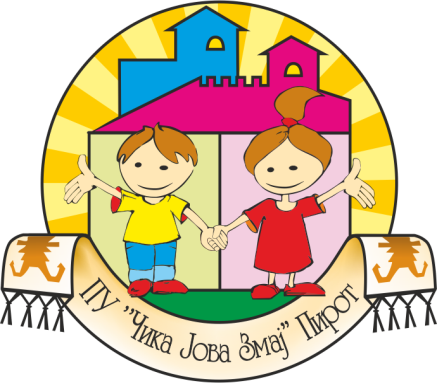 Дел.бр.03-679/1Датум:03.03.2016.год.Страна 1 од 62Предшколска установа „Чика Јова Змај“,Ул. Војводе Степе15,18300 ПиротТел.010/342-433, 345-047, Факс 010/310-400E-mail: lanepi@mts.rs; javnenabavkevrtic@gmail.com; Internet stranica:www.pucikajovazmaj.rsПредшколска установа „Чика Јова Змај“,Ул. Војводе Степе15,18300 ПиротТел.010/342-433, 345-047, Факс 010/310-400E-mail: lanepi@mts.rs; javnenabavkevrtic@gmail.com; Internet stranica:www.pucikajovazmaj.rsЈавни позив и конкурсна документација објављени на Порталу јавних набавки и интернет страници НаручиоцаДатум и време:Крајњи рок за достављање понуда:11.03.2016. год. до 10,00Јавно отварање :                            11.03.2016.год . у  10,30Име и презимеПотписЈелена Петровић, члан комисијеДрагица Манић,    члан комисијеМилена Пејић,      члан комисијеПоглављеНазив поглављаСтранаIОпшти подаци о јавној набавци1-5IIПодаци о предмету јавне набавке6-7IIIВрста, техничке карактеристике, квалитет, количина и опис добара,радова или услуга, начин спровођења контроле и  обезбеђивање гаранције квалитета, рок извршења  8-11IVУслови за учешће у поступку јавне набавке из чл. 75. и 76. Закона12-13VУпутство како се доказује испуњеност тих услова14-16VI Упутство подносиоцима понуде како да сачине понуду17-28VIIОбразац изјаве о испуњености услова  из чл.75. ст.2. Закона о јавним набавкама од стране понуђача, подизвођача и од понуђача из групе понуђача29-31VIIIОбразац  понудe за Партије 1,2,3,432-47IXОбразац изјаве о независној понуди48XОбразац изјаве о поштовању обавеза из чл.75.ст.2. Закона49XIСтруктуре цена са упутством како да се попуне49-53XIIОбразац меничног овлашћења/писма за уговор54-55XIIIМодел уговора 56-60XIVОбразац трошкова припреме понуде61ПРИЛОГПРИЛОГ П/162Наручилац:ПУ „Чика Јова Змај“Адреса:Војводе Степе 15, 18300 ПиротИнтернет страница/мejл:www.pucikajovazmaj.rslanepi@mts.rs; javnenabavkevrtic@gmail.comПИБ наручиоца100386246Матични број наручиоца:07131607Шифра делатности:8891Особа за контакт:Јелена Петровић,службеник за јавне набавкеТелефакс:010/310-400Радно време:Понедељак-Петак06:00-14:00 чВрста поступка:Предметна јавна набавка се спроводи у поступку јавне набавке мале вредности у складу са Законом («Сл. гласник РС» бр. 124/2012,68/2015) и подзаконским актима којима се уређују јавне набавке.Предмет јавне набавкеПредмет јавне набавке број 1.1.7/2016 су добра –Опрема за домаћинство за потребе централне кухиње –обликована у 4 (четири) партије.Назив јавне набавке„Опрема за домаћинство за потребе централне кухиње“ за потребе ПУ“Чика Јова Змај“ у Пироту –обликована у 4 (четири) партије.Редни број јавне набавке1.1.7/2016Опис добараПартија 1- Аутоматски омекшивач воде Партија 2- Сервир колица троетажна са оградицом Партија 3- Плех за конвекцијску пећ Партија 4- Ламинатор за тесто Ознака из Општег речника набавкиПартија 1- Аутоматски омекшивач воде 39137000Партија 2- Сервир колица троетажна са оградицом  39221000Партија 3- Плех за конвекцијску пећ 39312000Партија 4- Ламинатор за тесто 42994230Сврха спровеђења набавкеНабавка се спроводи ради закључења уговора.Напомена уколико се спроводи електронска лицитација:Не спроводи се електронска лицитацијаРок на који се закључује уговорУговор се закључује на одређено време и траје до реализације предметне јавне набавке.р.брОписком.1.АУТОМАТСКИ ОМЕКШИВАЧ ВОДЕЗапремина 8 литараЗапремина  јонске масе 5.6 литараМаx. проток воде 1500 литара/hПроток воде до засићења филтера 1120 литараДимензије  WxDxH  250 x 480 x 540 H ммРадни притисак 1-8 бараРадна температура  воде  4-25° CАутоматска регенерацијаМогућност регенерације по данима и сатимаДепозит за со 20 кг, 20 регенерацијаНапајање ел.енергијом 220VПрикључна снага 4 W1р.брОписком.1.СЕРВИР КОЛИЦА ТРОЕТАЖНА СА ОГРАДИЦОМУрађена  од нерђајућег инокс лима АISI 304  18/10 Cr-Ni (Č 4580),* носећа цевна конструкција - израда inox цеви Ø 28мм* оградица inox цеви fi 10-13 са све 4 стране • колица са четири окретна точкића,   од тога два  са кочницом;* колица сa три етаже-платоа;* дим.810x460x850мм   4р.брОписком.1.2.3.4.ПЛЕХ ЗА КОНВЕКЦИЈСКУ ПЕЋПлех за мусаку и купус GN 1/1-65 димензије: 530x325, дубина 65 ммматеријал израде: inoksПлех за рибу GN 1/1-40 димензије: 530x325, дубина 40 ммматеријал израде: емајлПлех за пециво GN 1/1 перфорирани са силиконским премазомдимензије: 530x325 ммПлех за месо GN 1/1-40 димензије: 530x325, дубина 40 ммматеријал израде: гранит-емајл8111р.брОписком.1.ЛАМИНАТОР ЗА ТЕСТО     Стони ламинатор    за све типове пецива    дужина ваљка 500мм    дужина стола - платна 700мм    1 брзина платна    напон 400V/3/50Hz    снага 0,55кW    тежина 160кг    димензије(мм): 1520x920x700h1Назив понуђачаАдреса понуђача:Матични број понуђача:Порески идентификациони број понуђача (ПИБ):Име особе за контакт:Електронска адреса понуђача (e-mail):Телефон:Телефакс:Број рачуна понуђача и назив банке:Лице овлашћено за потписивање уговораА) САМОСТАЛНОБ) СА ПОДИЗВОЂАЧЕМВ) КАО ЗАЈЕДНИЧКУ ПОНУДУ1)Назив подизвођача:Адреса:Матични број:Порески идентификациони број:Име особе за контакт:Проценат укупне вредности набавке који ће извршити подизвођач:Део предмета набавке који ће извршити подизвођач:2)Назив подизвођача:Адреса:Матични број:Порески идентификациони број:Име особе за контакт:Проценат укупне вредности набавке који ће извршити подизвођач:Део предмета набавке који ће извршити подизвођач:1)Назив учесника у заједничкој понуди:Адреса:Матични број:Порески идентификациони број:Име особе за контакт:2)Назив учесника у заједничкој понуди:Адреса:Матични број:Порески идентификациони број:Име особе за контакт:Назив понуђачаАдреса понуђача:Матични број понуђача:Порески идентификациони број понуђача (ПИБ):Име особе за контакт:Електронска адреса понуђача (e-mail):Телефон:Телефакс:Број рачуна понуђача и назив банке:Лице овлашћено за потписивање уговораА) САМОСТАЛНОБ) СА ПОДИЗВОЂАЧЕМВ) КАО ЗАЈЕДНИЧКУ ПОНУДУ1)Назив подизвођача:Адреса:Матични број:Порески идентификациони број:Име особе за контакт:Проценат укупне вредности набавке који ће извршити подизвођач:Део предмета набавке који ће извршити подизвођач:2)Назив подизвођача:Адреса:Матични број:Порески идентификациони број:Име особе за контакт:Проценат укупне вредности набавке који ће извршити подизвођач:Део предмета набавке који ће извршити подизвођач:1)Назив учесника у заједничкој понуди:Адреса:Матични број:Порески идентификациони број:Име особе за контакт:2)Назив учесника у заједничкој понуди:Адреса:Матични број:Порески идентификациони број:Име особе за контакт:Назив понуђачаАдреса понуђача:Матични број понуђача:Порески идентификациони број понуђача (ПИБ):Име особе за контакт:Електронска адреса понуђача (e-mail):Телефон:Телефакс:Број рачуна понуђача и назив банке:Лице овлашћено за потписивање уговораА) САМОСТАЛНОБ) СА ПОДИЗВОЂАЧЕМВ) КАО ЗАЈЕДНИЧКУ ПОНУДУ1)Назив подизвођача:Адреса:Матични број:Порески идентификациони број:Име особе за контакт:Проценат укупне вредности набавке који ће извршити подизвођач:Део предмета набавке који ће извршити подизвођач:2)Назив подизвођача:Адреса:Матични број:Порески идентификациони број:Име особе за контакт:Проценат укупне вредности набавке који ће извршити подизвођач:Део предмета набавке који ће извршити подизвођач:1)Назив учесника у заједничкој понуди:Адреса:Матични број:Порески идентификациони број:Име особе за контакт:2)Назив учесника у заједничкој понуди:Адреса:Матични број:Порески идентификациони број:Име особе за контакт:Назив понуђачаАдреса понуђача:Матични број понуђача:Порески идентификациони број понуђача (ПИБ):Име особе за контакт:Електронска адреса понуђача (e-mail):Телефон:Телефакс:Број рачуна понуђача и назив банке:Лице овлашћено за потписивање уговораА) САМОСТАЛНОБ) СА ПОДИЗВОЂАЧЕМВ) КАО ЗАЈЕДНИЧКУ ПОНУДУ1)Назив подизвођача:Адреса:Матични број:Порески идентификациони број:Име особе за контакт:Проценат укупне вредности набавке који ће извршити подизвођач:Део предмета набавке који ће извршити подизвођач:2)Назив подизвођача:Адреса:Матични број:Порески идентификациони број:Име особе за контакт:Проценат укупне вредности набавке који ће извршити подизвођач:Део предмета набавке који ће извршити подизвођач:1)Назив учесника у заједничкој понуди:Адреса:Матични број:Порески идентификациони број:Име особе за контакт:2)Назив учесника у заједничкој понуди:Адреса:Матични број:Порески идентификациони број:Име особе за контакт:Датум:М.П.Потпис понуђачар.брОписком.Цена по ком. без ПДВ-аУкупно цена без ПДВ-а1.АУТОМАТСКИ ОМЕКШИВАЧ ВОДЕЗапремина 8 литараЗапремина  јонске масе 5.6 литараМаx. проток воде 1500 литара/hПроток воде до засићења филтера 1120 литараДимензије  WxDxH  250 x 480 x 540 H ммРадни притисак 1-8 бараРадна температура  воде  4-25° CАутоматска регенерацијаМогућност регенерације по данима и сатимаДепозит за со 20 кг, 20 регенерацијаНапајање ел.енергијом 220VПрикључна снага 4 W1ТРАНСПОРТ И МОНТАЖА ТРАНСПОРТ И МОНТАЖА ТРАНСПОРТ И МОНТАЖА Укупно цена без ПДВ-аУкупно цена без ПДВ-аУкупно цена без ПДВ-аПДВ ПДВ ПДВ Укупно цена са ПДВ-омУкупно цена са ПДВ-омУкупно цена са ПДВ-омр.брОписком.Цена по ком. без ПДВ-аУкупно цена без ПДВ-а1.СЕРВИР КОЛИЦА ТРОЕТАЖНА СА ОГРАДИЦОМУрађена  од нерђајућег инокс лима АISI 304  18/10 Cr-Ni (Č 4580),* носећа цевна конструкција - израда inox цеви Ø 28мм* оградица inox цеви fi 10-13 са све 4 стране • колица са четири окретна точкића,   од тога два  са кочницом;* колица sa три етаже-платоа;* дим.810x460x850мм4ТРАНСПОРТ И МОНТАЖА ТРАНСПОРТ И МОНТАЖА ТРАНСПОРТ И МОНТАЖА Укупно цена без ПДВ-аУкупно цена без ПДВ-аУкупно цена без ПДВ-аПДВ ПДВ ПДВ Укупно цена са ПДВ-омУкупно цена са ПДВ-омУкупно цена са ПДВ-омр.брОписком.Цена по ком. без ПДВ-аУкупно цена без ПДВ-а1.2.3.4.ПЛЕХ ЗА КОНВЕКЦИЈСКУ ПЕЋПлех за мусаку и купус GN 1/1-65 димензије: 530x325, дубина 65 ммматеријал израде: inoksПлех за рибу GN 1/1-40 димензије: 530x325, дубина 40 ммматеријал израде: емајлПлех за пециво GN 1/1 перфорирани са силиконским премазомдимензије: 530x325 ммПлех за месо GN 1/1-40 димензије: 530x325, дубина 40 ммматеријал израде: гранит-емајл8111ТРАНСПОРТ И МОНТАЖА ТРАНСПОРТ И МОНТАЖА ТРАНСПОРТ И МОНТАЖА Укупно цена без ПДВ-аУкупно цена без ПДВ-аУкупно цена без ПДВ-аПДВ ПДВ ПДВ Укупно цена са ПДВ-омУкупно цена са ПДВ-омУкупно цена са ПДВ-омр.брОписком.Цена по ком. без ПДВ-аУкупно цена без ПДВ-а1.ЛАМИНАТОР ЗА ТЕСТО     Стони ламинатор    за све типове пецива    дужина ваљка 500мм    дужина стола - платна 700мм    1 брзина платна    напон 400V/3/50Hz    снага 0,55кW    тежина 160кг    димензије(мм): 1520x920x700h1ТРАНСПОРТ И МОНТАЖА ТРАНСПОРТ И МОНТАЖА ТРАНСПОРТ И МОНТАЖА Укупно цена без ПДВ-аУкупно цена без ПДВ-аУкупно цена без ПДВ-аПДВ ПДВ ПДВ Укупно цена са ПДВ-омУкупно цена са ПДВ-омУкупно цена са ПДВ-омXII                                                         ОБРАЗАЦ МЕНИЧНОГ ОВЛАШЋЕЊА/ПИСМА ЗА УГОВОРМЕНИЧНИ ДУЖНИК – ПРАВНО ЛИЦЕ:Седиште и адреса:Матични број:Порески број:МЕНИЧНИ ПОВЕРИЛАЦПредшколска Установа „Чика Јова Змај“ - ПиротСедиште и адреса:Војводе Степе 15, 18300 ПиротМатични број:07131607Порески број:100376246Текући рачун:840-22667-27 Управа за трезорВРСТА ТРОШКАЗа Партију бр:___________________ИЗНОС ТРОШКА У РСДУКУПАН ИЗНОС ТРОШКОВА ПРИПРЕМАЊА ПОНУДЕДатум:М.П.Потпис понуђача